UNREVISED HANSARDNATIONAL ASSEMBLYTUESDAY, 1 MARCH 2022Page: 1TUESDAY, 1 MARCH 2022____PROCEEDINGS OF THE NATIONAL ASSEMBLY____The House met at 14:00.The Deputy Speaker took the Chair and requested members toobserve a moment of silence for prayers or meditation.MEMBERS’ STATEMENTSCALL FOR MEDIATION AND ENGAGEMENTS IN RUSSIA AND UKRAINE(Member’s Statement)Mr D MOELA (ANC): The ANC is committed in advancing the courseof development, world peace disarmament and the environmentalsustainable development in line with the Freedom Charter,which says, and I quote: “There shall be peace andfriendship”. We therefore call for mediation and engagementsto end war unfolding between Russia and Ukraine, and avoidfurther violence in the area. We call upon the parties to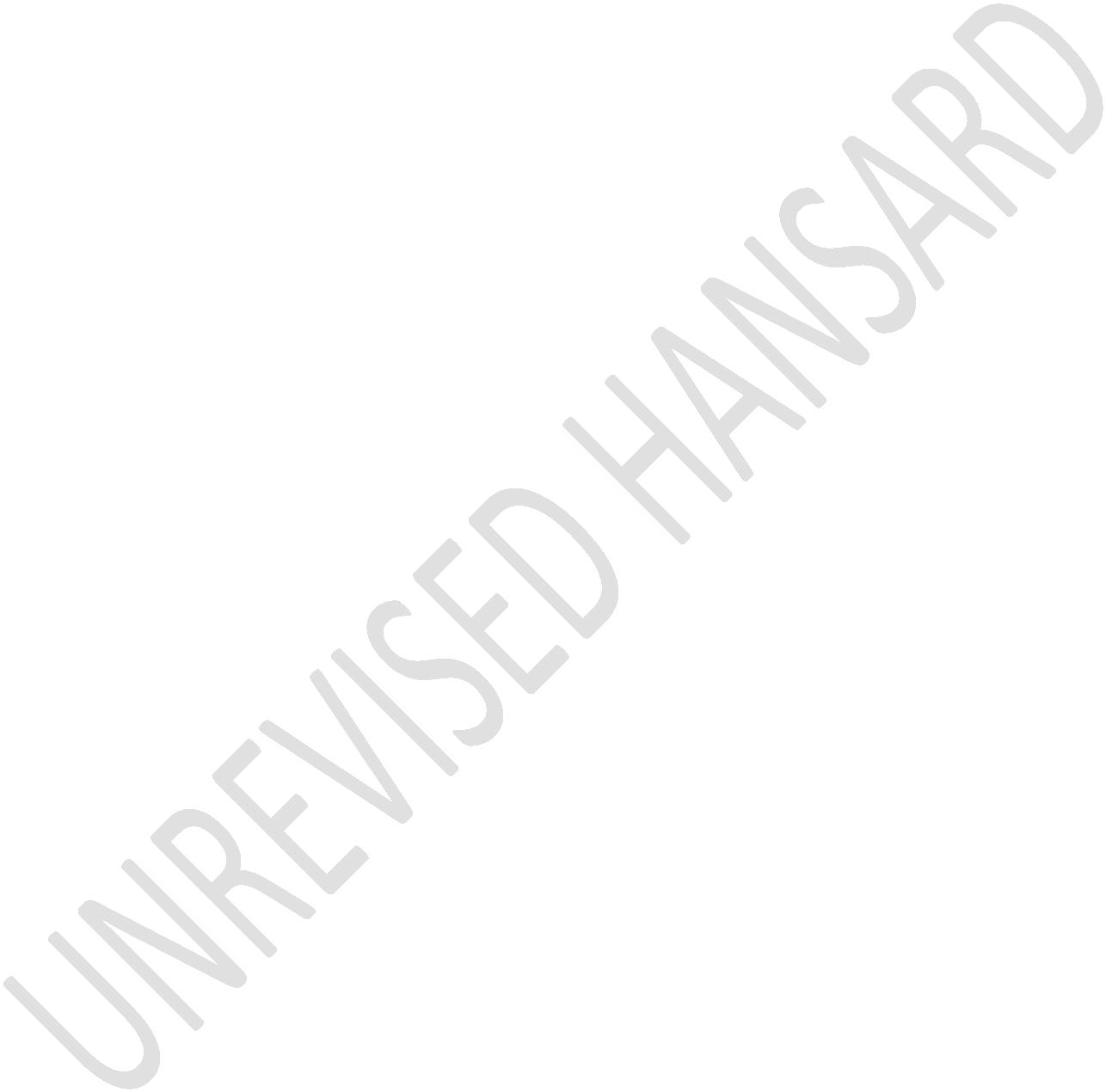 UNREVISED HANSARDNATIONAL ASSEMBLYTUESDAY, 1 MARCH 2022Page: 2devote increased efforts to diplomacy and find a solution thatwill help de-escalate tension and adverse armed conflict.We are concerned about results and the impact of what thearmed conflict would bring about in human suffering,destruction of infrastructure, as well as devastating effectsof the economy not only in Ukraine but the whole world. Thiswill affect financial markets and invoke inflation fearsacross the world, which has not yet recovered from theeconomic fallout from COVID-19 pandemic.We urge the United Nations security to find a lasting solutionto this conflict and ease the tension between the twocountries. Thank you, hon Deputy Speaker.Mr D BERGMAN(DA): Deputy Speaker, I rose to beg for yourindulgence, please. We got a technical error at the moment.Can we hold over our first Member’s Statement, please? Can wehold our start over? [Interjections.]The DEPUTY SPEAKER: Okay.VACCINE MANDATES FOR UNIVERSITIESUNREVISED HANSARDNATIONAL ASSEMBLYTUESDAY, 1 MARCH 2022Page: 3(Member’s Statement)Ms N CHIRWA (EFF): Deputy Speaker, over the past year in thisHouse, the EFF sent a strong warning to the government tonever default to mandatory vaccination especially having afternoted the government’s imminent failure in mainstreamingtenets of primary health care, prevention and education as theanswer to the crisis of misinformation for vaccine hesitancy.This advice by the EFF to the government was fortunatelyadhered to by the African National Cowards - an importantposition because the government was already flirting with bigpharma, Johnson & Johnson, and monopolized the vaccineindustry for the benefit of Ramaphosa’s friends who bully himlike he is a child at our own expense.To date, in South Africa, we do not have the liberty to choosefrom a variety of vaccines, which vaccine ... [Interjections.]Mr B A RADEBE: On a point of order.The DEPUTY SPEAKER: Hon member, just hang on. Yes, hon member.UNREVISED HANSARDNATIONAL ASSEMBLYTUESDAY, 1 MARCH 2022Page: 4Mr B A RADEBE: I am rising on Rule 85. The member has justsaid that Johnson & Johnson is the friend of the President andthat they have monopolized the industry for the benefit of thePresident’s friends.The DEPUTY SPEAKER: Yes, hon member, you know you can’t makesuch a statement without substantiation. Please, withdraw itand then proceed.Ms N CHIRWA (EFF): I said for the benefit of Ramaphosa’sfriends. It’s a political statement.The DEPUTY SPEAKER: Hon member ...Ms N CHIRWA (EFF): I have said this countless times beforeParliament. I am able to say for the benefit of Ramaphosa’sfriends.The DEPUTY SPEAKER: Hon member, you are imputing ill motivesto the President. It is not acceptable. Please, withdraw it sothat we can proceed.Ms N CHIRWA (EFF): Withdrawn.UNREVISED HANSARDNATIONAL ASSEMBLYTUESDAY, 1 MARCH 2022Page: 5The DEPUTY SPEAKER: Thank you.Ms N CHIRWA (EFF): ... who bully him like he is a child at ourown expense.To date, in South Africa, we do not have the liberty to choosefrom a variety of vaccines, which vaccines we want like inother countries because Ramaphosa was bullied and is tooscared to take the country into confidence or in the veryleast, stand up for himself because he cannot stand up for us.However, this has not stopped universities, the private sectorand the public higher education sector to operate in silos asif this country has no leadership by excluding the children ofthis land from accessing their right to education because theyrefused to take Bill Gate’s jab.We call upon President Ramaphosa to in the very least, as aPresident, to stop public universities, like the University ofJohannesburg, Rhodes and others from abusing and stealingeducation from the youth with weak creative takes thatdisempower freedoms, empower Johnson & Johnson and see themoperate in a state of exception as if this country is lawlessand leaderless. Thank you very much, Deputy Speaker.UNREVISED HANSARDNATIONAL ASSEMBLYTUESDAY, 1 MARCH 2022Page: 6A FOILED CASH-IN-TRANSIT HEIST(Member’s Statement)Ms N P PEACOCK (ANC): Thank you, Deputy Speaker, the ANCcommends the swift arrest of Zimbabwe, Botswana and KwaZulu-Natal suspects involving the deadly shoot out with the police.The ANC the law enforcement agency for their bravery inintercepting the gang of about 25 gunmen allegedly fromKwaZulu-Natal, Zimbabwe and Botswana while planning a cash intransit heist in Johannesburg on Monday, 21 February 2022.The heavily armed gang was alleged en route to carry out aheist when their plan was stopped by the law enforcementagency. The confrontation happened in Rosettenville, South ofJohannesburg and left eight suspects dead and another 11arrested. Seven police officers were injured during theordeal.We condemn this attempt robbery in the strongest terms. Theseincidents are becoming way too common in our and are happeningmore frequently while endangering the life of innocentcitizens. It is clear, judging on the weapons found on theUNREVISED HANSARDNATIONAL ASSEMBLYTUESDAY, 1 MARCH 2022Page: 7scene that these suspects were dangerous and were prepared tokill.We commend the police for the hard work they did anddedication in pursuing these dangerous criminals. We wish theinjured police officers a safe and speedy recovery. I thankyou.INTERGOVERNMENTAL NATIONAL LITIGATION FORUM(Member’s Statement)Mr N SINGH (IFP): Thank you, Deputy Speaker, hon Msimangdoesn’t seem to be around, so I will read the statement.On 25th February, President Ramaphosa presided over the firstIntergovernmental National Litigation Forum, described as, andI quote: “a crucial step towards an efficient, co-ordinatedstate legal services system”. Among others, the need for thisforum was identified as a necessary step to combat the lack ofintergovernmental co-ordination in the face of litigationagainst the state.State litigation is an enormous drain on the fiscus, withlegal fees on government over the past five financial yearsUNREVISED HANSARDNATIONAL ASSEMBLYTUESDAY, 1 MARCH 2022Page: 8amounting to approximately R7 billion while the Auditor-General has reported that the contingent liability was sittingat R147 billion for the 2020-21 financial year.In light of this information, it is of great concern that ThePresidency and the Department of Justice first began workingin 2018 on the terms of reference for such a forum. Why did ittake four years to draft terms of reference?As an IFP member for Justice and Constitutional Development,it is my sincere plea that this serious matter be afforded theattention and urgency it deserves, so that billions wasted onlitigation can instead be directed to providing the essentialservices our people so desperately need. I thank you.THE SADC DIRECTORATE ON ORGAN ON POLITICS, DEFENCE ANDSECURITY’S SLOW PACE IN FULFILLING ITS PURPOSE(Member’s Statement)Mr B H HOLOMISA (UDM): Hon Deputy Speaker and hon members, theUDM is concerned over the slow pace of Southern AfricanDevelopment Community, SADC, countries, especially theUNREVISED HANSARDNATIONAL ASSEMBLYTUESDAY, 1 MARCH 2022Page: 9Directorate on Organ on Politics, Defence and Security infulfilling its purpose.The SADC has, since its establishment, not achieved notableprogress in strengthening its efforts to integrate economiesand promote peace and security. As a result, Southern Africais faced with various urgent security issues, such as armedconflicts and robberies, which are contributing to state andhuman insecurity in the region.To date, South Africa is facing an escalation of crimes suchas the smuggling of vehicles to neighbouring countries.Has the time not arrived for the SADC countries to talk abouthaving a federal system to address matters such as economy,security and foreign policy?Lastly, a highly skilled team must be assigned to track downthe perpetuators of these cross-border crimes and prevent allmanner of security issues in the region. The SADC has a dutyto promote peace and security in the region. I thank you.COMMEMORATION OF BATTLE OF MAJUBA(Member’s Statement)UNREVISED HANSARDNATIONAL ASSEMBLYTUESDAY, 1 MARCH 2022Page: 10Afrikaans:Dr W J BOSHOFF (VF Plus): [Onhoorbaar.] ... eergister was die141ste herdenking van die Slag van Majuba. Dit is ’nbelangrike datum in die teen-koloniale geskiedenis vanSuidelike-Afrika.Die 1870s was ’n maak-of-breek dekade vir Britse imperialisme.Aan die Kaapse Oosgrens het konflik met Xhosa stamme gewoed;in die Natal kolonie het dit veral na Isandlwana gelyk ofZulus daarin sou slaag om die Pax Brittanië te verbreek; enaan die Kaapse Noordgrens het Britse soldate gesukkel omKorannavegters op eilande in die Oranjerivier te verslaan.Die Zuid-Afrikaansche Republiek, ZAR, of TransvaalBoererepubliek, is in 1877 deur Brittanje geannekseer, omdathulle BaPedivegters van Kgosi Sekhukhune nie kon baasraak nie.Vir die boere was die ZAR hul vaderland, nie ’n afspringplekvir Britse militêre avonture nie. Daarom is ’n nuwerepublikeinse regering gevestig en Britse besettingsmagte isbeleër. ’n Invalsmag het uit Durban opgeruk, maar is op 27Februarie op die Majubaberg vernietig. Vryheid is op minstenseen plek herwin.UNREVISED HANSARDNATIONAL ASSEMBLYTUESDAY, 1 MARCH 2022Page: 11Vyf jaar later is die rykste goudveld ter wêreld in die ZARontdek. ’n Imperiale oormag sou later alle weerstand uit diepad vee om dit in besit te neem, wat mens by diegevolgtrekking bring dat die stryd om vryheid word nooitfinaal gewen nie, maar vir ’n trotse volk word dit ook nooitfinaal verloor nie. Ek dank u.Die ADJUNKSPEAKER: Agb lede, ongelukkig kon ons ... {Gelag.]Hoekom lag julle nou?English:Yes, I mean that unfortunately we couldn’t do anything aboutthe sound, so the interpreter couldn’t do the work. This iswhy you couldn’t get the interpretation. I nearly asked youwhy don’t you speak Afrikaans but I won’t. Are you ready,dear? Go ahead.CHILD ABANDONMENT AND NEGLECT IN SOUTH AFRICA(Member’s Statement)Ms B S MASANGO (DA): Hon Deputy Speaker, a recent headline ofa baby thrown out of a window of a moving car sent shockwavesUNREVISED HANSARDNATIONAL ASSEMBLYTUESDAY, 1 MARCH 2022Page: 12across South Africa and thrust the long reported but shunnedscourge of child abandonment into the spotlight. Withstatistics being scarce and plans to prevent this barbaric waragainst children almost nonexistent, researchers have had toextract information from mortuaries to highlight the need forsomething to be done about this brutal reality.Shocking statistics indicate that in South Africa, 84% of allneonaticides and infanticides recorded result from childabandonment, far higher than the USA and UK statistics. Thequestion we have to ask ourselves — and work together acrossall sectors and disciplines — and to answer is why this is soprevalent and how we can stop it. There is no excuse for usnot having a comprehensive body of research into childabandonment, given the prevalence of this scourge.The DA believes that there is a need for a deliberate effortby all relevant departments to urgently commit resources touncover the causes of child abandonment and develop strategiesto stop it before one more life is lost. Simply looking theother way is no longer an option. It won’t go away but it willaccentuate the high levels of child abuse and neglect by thecurrent ANC government that wants its citizens to think itUNREVISED HANSARDNATIONAL ASSEMBLYTUESDAY, 1 MARCH 2022Page: 13cares for the vulnerable in society. This is unacceptable.Thank you, hon Deputy Speaker.COMMERCIALISATION OF HEMP AND CANNABIS(Member’s Statement)Ms J HERMANS (ANC): Deputy Speaker, we welcome theannouncement by President Cyril Ramaphosa in his state of thenation address to support hemp and cannabis farming for peoplein the Eastern Cape and KwaZulu-Natal. This is a big steptowards the commercialisation of hemp and cannabis, and willunlock many opportunities which has the potential to create inexcess of 100 000 jobs with the right support from governmentand its development finance institutions. The people,particularly in Pondoland in the Eastern Cape, stand tobenefit the most from this announcement, which will havebroader economic growth implications for the Eastern Capeeconomy.We also welcome the announcement by the Premier of the EasternCape, Premier Oscar Mabuyane, on Thursday night during hisstate of the province address, that an advisory panel to guideUNREVISED HANSARDNATIONAL ASSEMBLYTUESDAY, 1 MARCH 2022Page: 14the development of the province’s cannabis economy has beenappointed. I thank you, Deputy Speaker.ARMED FORCES DAY(Member’s Statement)Mr T N MMUTLE (ANC): Hon Deputy Speaker, on Monday 21 February2022, President Cyril Ramaphosa, a real Commander-in-Chief ofthe SA Defence Force, not the artificial one in red,officiated at the annual Armed Forces Day in Barberton andMbombela in Mpumalanga to commemorate ... [Interjections.]Ms E N NTLANGWINI: (Inaudible.) ... just read. You’re soyoung, you can’t read. Just read!Mr T N MMUTLE: ... the worst naval tragedy in the country’shistory.The DEPUTY SPEAKER: Yes, hon member, what are you rising on?Just hold on, hon member. Please take your seat. Yes, what areyou rising on?Mr T N MMUTLE: The artificial red.UNREVISED HANSARDNATIONAL ASSEMBLYTUESDAY, 1 MARCH 2022Page: 15Mr M N PAULSEN: Deputy Speaker, Parliament provided allmembers with printers. Are the ANC members not using theirprinters? They are reading from their cell phones. [Laughter.]The DEPUTY SPEAKER: No-one must be left behind. Don’t laugh.[Laughter.] Go ahead, hon member.Mr T N MMUTLE: Hon Deputy Speaker, the mission isaccomplished. He wanted you to laugh.The sinking of the troopship SS Mendi in the English Channelon 21 February 1917 ... more than 600 SA Native Labour Corpstroops drowned when the ill-fated troopship was struck by theSS Darro.The ANC is grateful for the role that our soldiers have playedin peacekeeping, and for helping the police during the unrestand in the enforcement of the lockdown in the country. Theyplayed a critical part during the unrest by assisting lawenforcement agencies to restore order and protect key economicinfrastructure.In addition, when Parliament was engulfed by fire at thebeginning of this year, the personnel from Air Force BaseUNREVISED HANSARDNATIONAL ASSEMBLYTUESDAY, 1 MARCH 2022Page: 16Ysterplaat Military Aviation Rescue and Firefighting Serviceswere part of the first responders to douse the flames. Thesebrave men and women are always there to restore stability andprevent a spillover of the conflict in other countries. Wethank them for their contribution. Thank you very much, honDeputy Speaker. [Applause.]NATIONAL POLICE COMMISIONER SITOLE’S GOLDEN HANDSHAKE(Member’s Statement)Mr A G WHITFIELD (DA): Deputy Speaker, yesterday the DAsubmitted a Promotion of Access to Information Act, Paia,application to obtain the details of President Ramaphosa’sgolden handshake with National Commissioner of Police GenKhehla Sitole.It is unconscionable that the President would waste taxpayers’money in settling a political squabble between his Ministerand the National Commissioner of Police when he had alreadyinitiated formal disciplinary proceedings against thecommissioner.UNREVISED HANSARDNATIONAL ASSEMBLYTUESDAY, 1 MARCH 2022Page: 17In September last year, the President issued Sitole with anotice of intention to suspend. Logically, this should’ve beenfollowed by a board of inquiry but instead was followed bymonths of silence and inaction from the Presidency. Only afterSitole’s recent public utterances about receiving politicalinstructions from former Minister of Police Fikile Mbalula toprocure the National Recreation Centre, Nasrec, spy grabberdevice, did the President actually jump into action, not inthe interest of the country as he says but in the interest ofthe ANC. Sitole was set to lift the lid on the dodgy ANCdealings surrounding Nasrec. So the President has silenced himwith a golden handshake.The DA will not rest until the full details of this dodgy dealare exposed. If we are going to rebuild the SA Police Service,it has to be done from a foundation of transparency and trust.It cannot be built on a foundation of hidden agendas andgolden handshakes. [Applause.]LAND HUNGER IN SOUTH AFRICA(Member’s Statement)UNREVISED HANSARDNATIONAL ASSEMBLYTUESDAY, 1 MARCH 2022Page: 18Mr M K MONTWEDI (EFF): Deputy Speaker, land hunger continuesto be a very serious problem facing only black people in thiscountry, for both human settlement and agricultural purposes,with the state thus far having failed dismally to restore ablack child’s pride by returning stolen land.The EFF sponsored a motion on expropriation of land withoutcompensation and the ANC government failed to support an EFFmotion that could have changed landownership patterns of theRepublic of South Africa to be reflective of the demographicsof the country. History will judge the ANC and its leadershipunder Ramaphosa harshly, hence the electoral decline in everyelection.Let me speak to the land that the ANC government claimed tohave returned to our people with specific focus on landrestituted through the Communal Property Associations, CPA,model. The reality of the matter is that more than 70% of CPAsare failing to comply with the Communal Property AssociationsAct because they are not adequately supported by thedepartment where land is restored to our people and set up forfailure.UNREVISED HANSARDNATIONAL ASSEMBLYTUESDAY, 1 MARCH 2022Page: 19The 2020-21 CPA annual report unashamedly paints a very bleakpicture about CPAs, where the department is still admitting tointernal capacity ... in supporting CPAs. This internalcapacity ... was raised even before 2019. I heard it for thefirst time in 2019 when I arrived in Parliament. The reportalso states that 21 CPAs have sold land restituted to themwithout mentioning how many hectares.The Minister brought the Communal Property AssociationsAmendment Bill and they claimed that the Bill will assist inbringing about capacity. Thus far we are not seeing anychanges. Parliament processed the Bill and it is gatheringdust, sitting in the offices of Ramaphosa.Land is restored through CPAs and government ...The DEPUTY SPEAKER: Hon member, it’s President or Mr if youwish. You know the Rules. Yes, do so.Mr M K MONTWEDI: Okay, I will do that next time, if I canmention ... [Inaudible.]The DEPUTY SPEAKER: No, no, you do it now. You do it now.UNREVISED HANSARDNATIONAL ASSEMBLYTUESDAY, 1 MARCH 2022Page: 20Mr M K MONTWEDI: Okay, Mr. Thank you, Mr. Land is restoredthrough CPAs and government is failing to report that some ofthe land restored was very productive agricultural land,currently run down by CPAs due to lack of support from thedepartment.Lack of support to CPAs has resulted in Bakgatlha-Ba-KgafelaCPA in the North West going beyond land restored to themwithin the Pilanesberg Game Reserve, and now administeringprivately owned land and causing serious confusion within thecommunity of Bakgatlha-Ba-Kgafela.Is it now not the time for this House to have a discussion ...if CPAs are still the right vehicle for communallandownership, as what we are seeing is shocking, where landrestored to CPAs is still worked by white land thieves becauseof the failure by the department in supporting our people.In conclusion, we are calling on Mr President to stop sleepingon duty and sign off all Bills currently before ...[Inaudible.] [Time expired.]FINANCE MINISTER'S BUDGET SPEECHUNREVISED HANSARDNATIONAL ASSEMBLYTUESDAY, 1 MARCH 2022Page: 21(Member’s Statement)Ms P N ABRAHAM (ANC): Hon Deputy Speaker, the ANC welcomes theMinister of Finance's Budget Speech delivered on behalf of theexecutive on Wednesday, 23 February 2022 in the Good HopeChamber in Parliament. We believe that the 2022 Budget speaksto the poor and vulnerable in that it increases the socialwage to 59% of total noninterest spending. This is aimed ataddressing poverty and unemployment, and to support economicrecovery. Half of the population now receive at least onegrant from the state. On spending programmes, we welcome themedium-term allocation of R76 billion for job creationprogrammes. In addition, R18 billion is made available for thePresidential Employment Initiative, totalling R94 billion.The small business loan guarantees of R15 billion that will befacilitated through participating banks and developmentfinance institutions will also assist in job opportunities. Weare pleased to see that household consumption has grown by5,6% in 2021 and is expected to grow by 2,5% in 2022. This isa major driver in the economy and a positive signal for demandside growth. We welcome the R110 billion set aside forspending priorities. These include the COVID-19 Social Reliefof Distress Grant, which is extended for another 12 months;UNREVISED HANSARDNATIONAL ASSEMBLYTUESDAY, 1 MARCH 2022Page: 22bursaries for students benefiting from the National StudentFinancial Aid Scheme, NSFAS, and the Presidential EmploymentInitiative; and an additional R52 billion financial support tocurrent bursary holders and first-year students under NSFAS. Ithank you, hon Deputy Speaker.R15 BILLION OFFER - UMZIMVUBU WATER PROJECT(Member’s Statement)Mr M G E HENDRICKS: The R15 billion needed to raise the hopesof African child dying a slow death of thirst can be in thebank this month to build the long awaited nearly 100 metrehigh wall for the Umzimvubu Cathman Water Project Maclear inJoe Gqabi District Municipality mentioned in the 2022 in SONAin the Sixth Parliament by President Ramaphosa to providewater to one million residents around Maclear in the informalTranskei in an area where our first struggle icons came from[Inaudible.] apartheid but an area which is the last to getwater 28 years after liberation.For Al Jama-ah this is a grand resistance dam. The hon ChiefPemmy Majola is the home girl of the district. How will I everneed help of Parliament through the office of the Speaker toUNREVISED HANSARDNATIONAL ASSEMBLYTUESDAY, 1 MARCH 2022Page: 23safeguard and be on high oversight alert and help submit theR15 billion offer needed to the Minister of Water. So, he hadin spite of funding being very hard to find it is not scuttleby the long lines of spoilers.I need Parliament’s help with my concern of the joiningParliament Water and Sanitation Portfolio Committee under theleadership of committee Chair hon Mashego on a week-long visitto the Eastern Cape.My statement on Al Jama-ah’s 15th birthday which Al Jama-ahgets the speaking opportunity once a year is, will Parliamentplay the extensive oversight role that is now required or sitback and not carry out its mandate and ignore further longdelays to build the Uzumvubu Dam. Thank you very much honDeputy SpeakerThe DEPUTY SPEAKER: I noticed the Chief Whip of the MajorityParty. The operative word is Pemmy, forget about the rest.NEW LAWS TO STRENGTHEN FIGHT AGAINST GENDER-BASED VIOLENCE(Member’s Statement)UNREVISED HANSARDNATIONAL ASSEMBLYTUESDAY, 1 MARCH 2022Page: 24Sepedi:Moh C PHIRI: Modulasetulo, ke kgopela tumelelo ya gago ke timevidio gore ke be le kamogelo ye botse ka gore ke kua kgauswile mollwane wa Zimbabwe.Sesotho:MOTLATSI WA SEPIKARA: Ho lokile mme, tswela pele.Sepedi:Moh C PHIRI (ANC): Ke tlile go bolela ka melao ye meswa ya gotiiṧetṧa twantṧho kgahlanong le tlaiṧo ya basadi le bana.EnglishIn response to the suffering the women and children of thiscountry are subjected to, the ANC led government passes lawsdesigned to protect them. President Ramaphosa recently signedinto law three pieces of legislation that honour ourgovernment’s commitment to strengthen the criminal justicesystem, promote accountability across the state and putsupport for survivors at the centre of all our effort.The President signed off on the Criminal Law Amendment Bill,the Criminal and Related Matters Amendment Bill and theDomestic Violence Amendment Bill. These will see all sexualUNREVISED HANSARDNATIONAL ASSEMBLYTUESDAY, 1 MARCH 2022Page: 25offenders listed on a national register and it will make iteasier for victims to give evidence and will provide thesupport structure for the implementation of protection orders.The enactment of legislation that protects victims of abuseand makes it more difficult for perpetrators to escape justiceis a major step forward in government’s effort against thispandemicSepedi:Ke a leboga, Modulasetulo.RUSSIAN INVASION OF UKRAINE(Member’s Statement)Mr D BERGMAN:There can be no doubt in anyone’s mind that weare in the midst of a full-on Russian invasion of Ukraine. Thecasualties are piling up and the risk of an onslaught on Kievever encroaching.The DA has called on South Africa from months ago to use itsposition in BRICS and proximity to President Vladimir Putin tode-escalate the rising tensions that have been advancing sinceUNREVISED HANSARDNATIONAL ASSEMBLYTUESDAY, 1 MARCH 2022Page: 26at least 2014. This has been an opportune time for the ANC toreclaim some really lost space in the international arena bymaking some positive gains from a series of blaring blusters.The DA was hopeful when it saw the DIRCO press release thatseemed to be the voice of the Minister Naledi Pandorcondemning the actions of Russia and supported those calls aswell.We were taken aback by reports in the Sunday Times thatsuggested that President Cyril Ramaphosa was not happy withthis position and that we needed a more even-keeled positionand referred to his mediation statement.We were then confused when the ANC came into the fray withMinister Lindiwe Zulu’s statement which seemed to take theparty further back from discussion and confuse the country asto where we now stand whilst the rest of the world seems veryunited and vividly clear that there should be no threat ofWorld War III and that Russia needs to be stopped at allcosts.It did not help when our leader John Steenhuisen exposed howthe ANC and our Chief of Defence happily paraded themselves atUNREVISED HANSARDNATIONAL ASSEMBLYTUESDAY, 1 MARCH 2022Page: 27the Defender of the Fatherland Day celebration at the Russianembassy while the injuries and deaths in Ukraine were pilingup.The question that therefore needs to be clearly asked of theExecutive today is where does the Government stand in theconflict? And will they be joining the rest of the world incalling for sanctions against Russia, and if so, when willthis call be made?THE DEPUTY SPEAKER: I can’t see you from where I’m sitting,pardon me it’s my vision, it’s not you. So, please go ahead.NATIONAL POLICE COMMISIONER SITOLE’S GOLDEN HANDSHAKE(Minister’s Response)THE MINISTER OF POLICE: Thank you very much hon DeputySpeaker. Indeed, I would concur with hon Whitfield that theywant transparency as we do want transparency about the abuserof the leader of the DA in this province who happens to theMEC and abuses women. Yes, he has abused women. He calls themin the office as interns and get on top of them. Parly wantsUNREVISED HANSARDNATIONAL ASSEMBLYTUESDAY, 1 MARCH 2022Page: 28DA, Women and mothers to stand up on this one and don’t putpolitics on this one. Please defend the weak, defend the womenthat have been abused in the name of being employed.Secondly, I don’t know why it took so long to realise that thepolice are doing a good job. By the way, what they did inRosettenville is much smaller than what they did in Midrandlate last year where they arrested 25 of these guys and gunneddown five of them. This was the third one after Donville. So,one must be very comfortable with the police doing very wellwhen it comes to ...[Inaudible.]... including what they didyesterday morning in Delmas to those who were trying to causehavoc there.But also, the special team that is dealing with kidnappings isdoing very well. It took only three days to arrest thekidnappers including those from Vereeniging, seven of thosethat wanted a ransom. If you can at least applaud the policeon this one for the good work that they are doing. Wecongratulate the police on what has been raised by GeneralHolomisa. It is something that we are looking at.Mr M N PAULSEN: Deputy Speaker?UNREVISED HANSARDNATIONAL ASSEMBLYTUESDAY, 1 MARCH 2022Page: 29THE DEPUTY SPEAKER: What are you rising on hon member? Hold onMinister.Mr N PAULSEN: Hon Deputy Speaker, why are we cheering the honMinister? Why are we cheering them for doing their job, theyare paid to catch criminals?THE DEPUTY SPEAKER: Take you seat hon member. You are out oforder in the first place. There’s no rule that allows you todo what you are doing. You have no basis to do that. So, justtake your seat and be comfortable for a short while. You willbe home soon.Mr M N PAULSEN: I’ll never be comfortable with the ANCgovernment.THE DEPUTY SPEAKER: Minister please go ahead and finish.THE MINISTER OF POLICE: Deputy Speaker, I don’t want to becheered. I said cheer for the members of the South AfricanPolice not me. I don’t want to be cheered, I don’t wantanybody cheering me on this one but cheer the members of theSouth African Police who are doing a good job.UNREVISED HANSARDNATIONAL ASSEMBLYTUESDAY, 1 MARCH 2022Page: 30On the organ issue of dealing with the trust national crimes,yes, the organ is working. The Ministers are meeting withpolice in these areas including the police dealing with thesematters as you see that the criminals are becoming blatant andcrossing boarders especially Botswana, Zimbabwe, Mozambiqueand Lesotho. We are handling that together to ensure that werespond. Thank you very much Deputy Speaker.Ms S GWARUBE: Sorry?The DEPUTY SPEAKER: What are you rising on hon member?Ms S GWARUBE: Deputy Speaker, in accordance to the NA,Ministers are meant to use the opportunity of the Ministerialexecutives to respond directly to members who have made memberstatements. And the Minister is yet to respond to what honWhitfield has said. So, would you please provide some clarityon that?THE DEPUTY SPEAKER: Thank you hon member. Yes, the Ministerswill respond. Hon member we haven’t even finished. Go ahead.Who is the next ministerial response?UNREVISED HANSARDNATIONAL ASSEMBLYTUESDAY, 1 MARCH 2022Page: 31The DEPUTY SPEAKER: Thank you, hon member. Yes, the Ministerswill respond, hon member, we haven’t even finished. Go ahead.Who is the next Minister? I mean Ministerial response? Honmembers, are there any further Ministerial responses?[Interjections.] No, hon members ... Yes, for once in yourlife time you are right. It is unacceptable that we do nothave enough Ministerial responses. At least six. We will takethis with the appropriate authorities to talk about it. It isnot appropriate. [Interjections.] No, no, no, can you ...The MINISTER OF JUSTICE AND CORRECTIONAL SERVICES: Hon DeputySpeaker?The MINISTER OF SOCIAL DEVELOPMENT: We have our hands upThe MINISTER OF JUSTICE AND CORRECTIONAL SERVICES: Our handsare up on the virtual platform.The DEPUTY SPEAKER: Hon members, when you are on the virtualplatform, please just speak so that we hear you that you arethere because the hand is not visible as you can see that I amnot looking at any screen before me. So, I can’t see you.Please go ahead. Is it Deputy Minister? Ministers, who isgoing to start? Please go ahead.UNREVISED HANSARDNATIONAL ASSEMBLYTUESDAY, 1 MARCH 2022Page: 32COMMERCIALISATION OF HEMP AND CANNABIS IN SOUTH AFRICA(Minister’s Response)The DEPUTY MINISTER OF TRADE, INDUSTRY AND COMPETITION: DeputySpeaker, I would like to respond to the statement made on theannouncement made by President Cyril Ramaphosa in his state ofthe nation address to support hemp and cannabiscommercialisation. We also welcome this statement as theDepartment of Trade, Industry and Competition, DTIC, and wealso welcome the progress made by the provinces in trying tocommercialise this sector.The DTIC is playing an integral role in the development of thecannabis master plan which is led by the Department ofAgriculture, Land Reform and Rural Development, and leads theproduct development and manufacturing and market developmentpillars of the master plan.As part of supporting the industry, the DTIC will develop acommercialisation policy to leverage on opportunities arisingfrom industrialisation of cannabis and hemp in the areas ofclothing, textile, leather including footwear, agroprocessing, pharmaceuticals and cosmetics and facilitateUNREVISED HANSARDNATIONAL ASSEMBLYTUESDAY, 1 MARCH 2022Page: 33investments to establish the manufacturing plants that will beused to produce medicine, cosmetics, food and textile andother value-added products. The DTIC will also facilitatelocal and export market for cannabis products.The DTIC, together with Industrial Development Corporation,IDC, will also explore the possibility of having supportmeasures to support the sector. Thank you very much, DeputySpeaker.CHILD ABANDONMENT AND NEGLECT IN SOUTH AFRICA(Minister’s Response)The MINISTER OF SOCIAL DEVELOPMENT: Thank you very much,Chairperson. I just wanted to quickly thank hon Masango forbringing on board an issue that is of major concern to us toothat is related to child abandonment, and to say that as theDepartment of Social Development we are responsible for thewellbeing of children and we have to connect with otherdepartments that are relevant for this issue. We thank honMasango for bringing it up, and I am sure we will discuss itat the portfolio committee. Thank you very much.UNREVISED HANSARDNATIONAL ASSEMBLYTUESDAY, 1 MARCH 2022Page: 34NEW LAWS TO STRENGTHEN FIGHT AGAINST GENDER-BASED VIOLENCE(Minister’s Response)The MINISTER OF JUSTICE AND CORRECTIONAL SERVICES: DeputySpeaker, I will request not to switch on my video due to thefact that I am currently on some medication. We also want towelcome the statement with regards to the three Bills thatwill help us deal with gender-based violence, GBV, in thecountry. One of the Bills will enable members of society andthe community to lodge their forms through digital platformswhich we have already started in the Durban North Point Courtas a form of a pilot project. As the Bills come into place, weare hoping to do it countrywide which we believe willcontribute a lot in helping victims of gender-based violenceto access justice from wherever they are. That will also helpauthorities to be able to pick it up and be enabled to respondas quickly as possible.One of the Bills also makes it compulsory, which is now theAct, for anyone who is aware of domestic abuse to report it tothe nearest authorities. We believe that this will help forcommunities to come in and play a key role in the fightagainst gender-based violence. We are hoping that communitiesUNREVISED HANSARDNATIONAL ASSEMBLYTUESDAY, 1 MARCH 2022Page: 35will do so in their numbers because somewhere somehow everyone of us knows someone who could be abused or an abuser. Thisis now a fight for all South Africans to take to each andevery corner of the country and let us make this country agender violence free country. It is upon us and all of us asSouth Africans we can do it. Now enabled by law we have noreasons to hide and not report any gender-based violence issuethat we are aware of. Thank you very much, Deputy Speaker.The DEPUTY MINISTER OF HEALTH: Hon Deputy Speaker ...[Interjections.]Mr A H M PAPO: Deputy Speaker, on a point of order.The DEPUTY SPEAKER: Sorry, hon Minister. What is the point oforder?Mr A H M PAPO: When we started the sitting you requested us tokeep our masks on and only remove them when we are speaking.Member Paulsen has permanently removed and not having his maskon in defiance of the Rules which you have outlined. I wasjust raising that because we can’t have a member who doesn’tfollow what we are supposed to be doing in the House.UNREVISED HANSARDNATIONAL ASSEMBLYTUESDAY, 1 MARCH 2022Page: 36The DEPUTY SPEAKER: Okay, sustained.Ms H O MKHALIPHI: Point of order, Chair.The DEPUTY SPEAKER: Hon Paulsen ... [Interjections.]Mr M N PAULSEN: Stop complaining and showing me a ...[Inaudible.] ... sign. We will meet outside! We will meetoutside!The DEPUTY SPEAKER: Hon Paulsen ... Hon members, order! Order,hon members. You can’t be making ... [Interjections.]Mr M N PAULSEN: Deputy Speaker? [Interjections.]The DEPUTY SPEAKER: No, hon member, I never gave you the rightto speak in the first place. [Interjections.]Mr M N PAULSEN: These old men are threatening me. I want youto remember they threatened first! They threatened first! Theymust remember that!The DEPUTY SPEAKER: Hon member ... [Interjections.]UNREVISED HANSARDNATIONAL ASSEMBLYTUESDAY, 1 MARCH 2022Page: 37Mr M N PAULSEN: you only threaten me once, after that ...[Interjections.]The DEPUTY SPEAKER: Hon Paulsen, I think that you owe theHouse a little bit of respect. Don’t speak – I haven’t givenyou a chance to speak. Don’t speak, and I will not allow youto speak. You owe ... [Interjections.] Hon member, you can’tbe screaming like that in the House.Ms E N NTLANGWINI: On a point of order, Deputy Speaker.The DEPUTY SPEAKER: Hon members at the back there, can youstop that please?Ms E N NTLANGWINI: On a point of order, Deputy Speaker.The DEPUTY SPEAKER: Yes, go ahead hon Natasha.Ms E N NTLANGWINI: Thank you very much, Deputy Speaker. DeputySpeaker, it is really unparliamentary. First of all, let mestart with hon Hope. Right behind her the guy was not wearinghis mask or the member was not wearing his mask. That is whythey say sweep first in front of your door before you go andsweep at another person’s door. So, he must ... [Inaudible.]UNREVISED HANSARDNATIONAL ASSEMBLYTUESDAY, 1 MARCH 2022Page: 38... hon Paulsen. Secondly, there are two old men threateninghon Nazir Paulsen. They must stop with that attitude ofthreatening our members. We will not threaten them — we willaction very fast. They must not attempt ... [Interjections.]The DEPUTY SPEAKER: Hon members, be careful of the languageyou are using. You shouldn’t be doing that in the first place— two wrongs don’t make a right. None of you must be behavingas you do right now. It is not in order and I expect youotherwise. Can you allow us to proceed with the Houseproceedings please, and stop what you are doing?Ms H O MKHALIPHI: Deputy Speaker, I called a point of orderearlier on.The DEPUTY SPEAKER: What are you rising on, hon member? I haveruled on the matter.Ms H O MKHALIPHI: No, it is not on this matter because honNtlangwini has attended this matter. Deputy Speaker, I wantedto say that you have said to all of us when we speak here,especially using our gadgets, it must be quiet. When the honMinister was responding here, we could hear his kids behind.Can you also make sure that all of us follow the same Rules?UNREVISED HANSARDNATIONAL ASSEMBLYTUESDAY, 1 MARCH 2022Page: 39The DEPUTY SPEAKER: That is the Rule, there is no problem withthat. We should always attend to that, but when things likethat happens no one plans them. So, I hope we will attend toit generally. It is not a problem that we need to continue tohave.Hon members, I request that we proceed. Is there any last ...Oh, yes, hon Dlhomo, you were about to speak?VACCINE MANDATES FOR UNIVERSITIES(Minister’s Response)The DEPUTY MINISTER OF HEALTH: Hon Deputy Speaker, on theissues of vaccines for COVID-19 in the country we arecurrently using Pfizer and Johnson and Johnson vaccines. Thoseare the ones that were available earlier on and were thenprocured. We do have enough of those vaccines and all wereally would like to request is that members can encourageSouth Africans to come forward and vaccinate.It is also true that South African Health Products RegulatoryAuthority, SAHPRA, has recently approved the use of Sinopharmand Sinovac. They are both vaccines for COVID-19 manufacturedUNREVISED HANSARDNATIONAL ASSEMBLYTUESDAY, 1 MARCH 2022Page: 40and coming in from the People’s Republic of China. However,there is no plan to procure them as yet because we have enoughvaccines. So, it is not about the President not wanting us toprocure them, it is just that we have enough stock of thesetwo vaccines that we procured. But Sinopharm and Sinovac arenow available in the country and have since been approved bySAHPRA for use. We are not going to procure them for nowbecause we have enough vaccines. Thank you very much, DeputySpeaker.CONSIDERATION OF NATIONAL FORESTS AMENDMENT BILL AND OF REPORTOF PORTFOLIO COMMITTEE ON FORESTRY, FISHERIES AND ENVIRONMENTTHEREONMs N GANTSHO: Hon Deputy Speaker, good afternoon, hon members.The National Forests Amendment Bill under consideration bythis House was introduced to Parliament during the FifthParliament in July 2016.The Bill was initially processed by the former agriculture,forestry and fisheries committee and is being finalised duringthis term by the reconfigured committee on environment,forestry and fisheries during this term.UNREVISED HANSARDNATIONAL ASSEMBLYTUESDAY, 1 MARCH 2022Page: 41The National Forests Amendment Bill, B11-2016, was tagged assection 76 after the Joint Tagging Mechanism of Parliamentdisagreed with the department’s tagging as a section 75,largely due to the content of the Bill that affectedprovinces. The contentious issue was the mention of indigenousforests and nature conservation that are largely concurrentcompetencies.The previous Portfolio Committee on Agriculture, Forestry andFisheries received submissions, they held briefings and publichearings in 2016 in Parliament and extended public hearings in2017 outside Parliament; deliberated and adopted introducedamendments.The National Assembly passed the amended Bill in 2018 andreferred it to the NCOP for concurrence.The Bill lapsed in May 2019 and was revised in October of thesame year. Then the NCOP followed the due processes from 2019and finally debated and passed it in December 2021 andreturned it to the National Assembly for concurrence.UNREVISED HANSARDNATIONAL ASSEMBLYTUESDAY, 1 MARCH 2022Page: 42The portfolio committee considered and agreed with the versionof the National Forests Amendment Bill from the NCOP. Theamendments were fairly short and straightforward.The amendments addressed trusteeship for the management ofnational forests, the lack of efficient emergency measuresthat halt the destruction of forests, the lack of provisionsfor appeal processes in the Principal Act, inadequatecooperative governance arrangements, lack of clarity of someterms in the Act, and non-alignment of certain provisions ofthe Act with the Constitution of the Republic and matters ongender and people living with disabilities.The committee is satisfied that the amendment Bill ispositioned to advance critical provisions in the Constitution,particularly section 24 of the Constitution that advocates forenvironmental rights, sustainable development andtransformation of society and the economy.The National Forests Amendment promotes the sustainablemanagement and development of forests and provides for theprotection of certain forests and trees.UNREVISED HANSARDNATIONAL ASSEMBLYTUESDAY, 1 MARCH 2022Page: 43The Bill plays a critical role in transforming the forestrylandscape to promote diverse participation in the forestrysector and enable communities to derive economic value frombiodiversity.The introduced amendments are in the same spirit as thePrincipal Act. It is within this context that I would like toappreciate the effort of the previous committees thatprocessed the Bill, and the members of the current PortfolioCommittee on Environment, Forestry and Fisheries.We are looking forward to the implementation of thelegislation, particularly to improvement of co-operativegovernance, development of biological assets and beneficiationin communities for the benefit of current and futuregenerations.I hereby recommended that the House adopts the presentation ofthe National Forests Amendment Bill. I thank You! [Applause.]The Chief Whip of the Majority Party moved: That the Bill, asamended, be passed.Declaration of vote:UNREVISED HANSARDNATIONAL ASSEMBLYTUESDAY, 1 MARCH 2022Page: 44Mrs C PHILLIPS: Deputy Speaker, South Africa is a countryblessed with an amazing climate and an extensive biodiversityrarely found anywhere else in world, and a mineral wealth thatfar outweighs that of many other countries.A country that has one of the best Constitutions in the worldwith world-class legislation; a country which belongs to allwho live in it, united in our diversity.The DA supports amendments to regulations that aim to improvethe quality of life for all South Africans.Unfortunately, all too often, our laws and regulations aresimply not enforced due to the lack of political will,corruption and understaffed, undertrained and underequippedlaw enforcement personnel.The DA raised our concerns in the portfolio committee meetingregarding the amendments as they were discussed in the lastParliament with the previous committee and then came back to acommittee in a new Parliament with very few members who hadbeen properly briefed in the previous term.UNREVISED HANSARDNATIONAL ASSEMBLYTUESDAY, 1 MARCH 2022Page: 45Section 13 of the National Environmental Management AirQuality Act, clause 51 in the revised Bill, seeks to amendthis section and to empower the Minister with thediscretionary power to provide to appoint the membership ofthe National Air Quality Committee.The membership of such a committee should be an open processto ensure that those who are appointed are fit for purpose,have the requisite expertise, appropriate knowledge and mostimportantly, are not simply shuls of the big oil and gascorporations allied with the ruling party who seek toencourage corruption in order to prolong our dependency onfossil fields with little regard for our air quality and ourobligation to reduce carbon emissions.We recently seen how the Minister of Mineral Resources andEnergy was able to issue a permit for seismic blasting with noconsideration for the local people or the environment.According to Minister Creecy she could not intervene and theonly way to protect the affected parties was to approach thecourt.President Ramaphosa, why appoint so many Ministers if someMinisters are more equal than others?UNREVISED HANSARDNATIONAL ASSEMBLYTUESDAY, 1 MARCH 2022Page: 46We recently seen the Limpopo provincial government grantpermission for a Chinese-built coal-fire powerstation inMusina-Makhado Special Economic Zone. This permission showslittle or no regard for the required reduction in carbonemissions that are so vital for the survival of our planet.The United Phosphorus Limited, UPL, explosion has causeddamage to our environment that despite the intervention of ourtop scientists it’s going to take up to 16 years for thesurrounding environment to recover.While the DA absolutely supports economic development and jobcreation, we cannot allow the Trade and Industry’s Minister tokeep pushing these developments at all costs.The long-term consequences are already a reality in KwaZulu-Natal that our children and our grandchildren should not haveto live with.It is extremely consorting that our Ministers appear to act,well, actually when they do, in silos, often in the interestof big business, themselves and the ANC.UNREVISED HANSARDNATIONAL ASSEMBLYTUESDAY, 1 MARCH 2022Page: 47Our Minister of Water Affairs stands by and watches asthousands of tons of coal slurry wash down the Umfolozi Riverafter slymers dam at a coal mine veld.Our Minister of Public Enterprises rings his hands in despairwhen the country is loadshed again by Eskom, which leads tosewerage pumps not working and millions of litres of extrasewerage runs into our rivers, dams and the ocean.My own town has been devastated by constant, prolonged poweroutages caused not only by loadshedding but by theft andvandalisms. Arrest? Hmm! I hear the Frank Sinatra’s song, JustLike Regrets. There have been a few, far few to mention.Our Minister of Police is thrilled when 20 protestors, many ofwhom actually handed themselves in, are arrested after untoldair and water pollution has been caused by thousands ofprotestors.Our Minister of trade and Industry welcomes the Chinesedevelopment of the special economic zone in Limpopo without acare for the pollution created by the coal-fire poweredgeneration and other polluting industries.UNREVISED HANSARDNATIONAL ASSEMBLYTUESDAY, 1 MARCH 2022Page: 48Our Minister of Labour is just so happy that there’s apossibility of job creation that the degradation of thequality of air that those people and their families will haveto live with just doesn’t seem to matter.Deputy Speaker, we need a capable Cabinet of Ministers who donot operate in silos, Ministers who do not put self-interestand party first. Regulations and amendments remain just wordson paper until we have Ministers with the political will toenforce them. I thank you. [Applause.]Mr M N PAULSEN: Deputy Speaker, I think I am the only oneawaken that knows that the hon Phillips was declaring thewrong Bill. But anyway, back to the Forest Amendment Bill.Deputy Speaker, when this Bill was tabled in this House, werejected it because we felt that it missed an opportunity totransform the forestry industry, to break up the monopoliesthat dominate it, and to create a legislative framework for athorough transformative drive in the industry.The various iterations that the Bill has gone through at theNCOP do no change our view that this Bill has failed toprovide solutions to the many challenges faced by people whowork in the forestry industry, those who live adjacent toUNREVISED HANSARDNATIONAL ASSEMBLYTUESDAY, 1 MARCH 2022Page: 49forests, and those whose claims to land held by forestrycompanies have been frustrated for the past two decades.South Africa has extensive and valuable forest resources thatare valued for their biological diversity, for medicinal andlocal uses, and for their aesthetic and spiritual values.South Africa has more than 1,49 million hectares of industrialforest plantations, and these plantations support a multi-billion-rand industry, employing over a hundred thousandpeople.During the extensive public hearings, we heard first hand, theconditions forest dwellers and forestry industry workersexperienced, and none of the amendments have addressed thoseissues. Forestry development offers real opportunities forpoverty alleviation, employment and enterprise development inthe forestry communities and can therefore serve as a catalystto community development and upliftment.The state owns a large chunk of these forests, and has optedto lease them out to various white owned companies to next tonothing. These companies, such as the Amathole ForestryCompany have no regard for the law or the people they workwith. The State has not facilitated any meaningful communityUNREVISED HANSARDNATIONAL ASSEMBLYTUESDAY, 1 MARCH 2022Page: 50involvement in the management of the forests adjacent to thesecommunities.Communities should be empowered with skills and financialresources required to establish forestry enterprises on theirown. We want forestry development projects to be socially,economically and environmentally sustainable. Communities andblack emerging enterprises should not only be encouraged andassisted to plant trees, but should participate in downstreambeneficiation and value-adding activities such as non-timberforest products, eco-tourism and agroforestry.We need revisit the role that South African Forestry CompanySOC Limited, SAFCOL, plays in the forestry industry. Thisstate-owned company currently resides in Public Enterprises.Under the current Public Enterprises Minister, we have seenhow much of our forestry functions have been privatised andfurther reducing public benefit in the forestry industry.SAFCOL workers were promised they will receive shares if theymove to MTO, a private forestry company. Most SAFCOL workersnever received the shares they were promised if they move toSAFCOL. Instead they were retrenched and bullied into earlyretirement. We therefore reject this Bill.UNREVISED HANSARDNATIONAL ASSEMBLYTUESDAY, 1 MARCH 2022Page: 51Mr N SINGH: Hon Deputy Speaker, hon colleagues, the criticalneed to remedy deforestation cannot be overemphasised. Daily,we witness the devastating impacts of climate change and inthe interest of future generations we need to act swiftly andurgently in preserving our forests and woodlands.It has been estimated that globally, forests could providemore than one-third of the total CO2 reductions that arerequired to keep global warming below 2°C until 2030. Further,forests play a critical role in reducing soil erosion andfloods. With their rich animal and plant biodiversity, thepreservation and management of our forests must be central toour environmental commitments.The IFP strongly supports the Bill’s proposal to dramaticallyincrease the penalty amount provided for in the NationalForest Act, from R50 000 to R10 million, with the possibilityof imprisonment for certain categories of offences. Honmembers, as we always need to stress that our well-craftedlaws are only as effective as those who enforce theseprovisions. The increase in penalties will mean very little ifwe do not ensure that the forestry officers mandated topatrol, seize and arrest in terms of the National Forest Act,are well-equipped to fulfil these crucial functions.UNREVISED HANSARDNATIONAL ASSEMBLYTUESDAY, 1 MARCH 2022Page: 52The Bill’s proposal to include people from vulnerable andpreviously disadvantaged groups in the National ForestsAdvisory Council, is a much-needed amendment. The need toencourage participation of local people who rely on forestryfor their livelihoods, is fundamental for sustainable forestmanagement. It is very much aligned with recent emphasisplaced by our courts on the importance of including localcommunities in environmental decisions.Deputy Speaker, Ammucare Charitable Trust Foundation, known asACT, is a globally charity community operator in severalcountries and it is founded by a spiritual leader,humanitarian and philanthropist known as Mohanji. The localbranch is represented in South Africa by Ms Sulosh Pillay.This organisation has already planted forest gardens inUganda, undertaking reforesting products in United Kingdom andMozambique. And it is currently involved in a fruit treeplantation drive for 100 000 trees to celebrate the birthdaymonth of the founder. As he states:Fruit tree plantation is not just an act of kindness; itis a social responsibility. This is giving the fruits ofkindness to the coming generations beyond species. Fillthe forests with fruit trees. Plant more fruit trees inUNREVISED HANSARDNATIONAL ASSEMBLYTUESDAY, 1 MARCH 2022Page: 53and around your city. It brings sweet grace to our livesbeyond time.More organisations should follow this example. In conclusion,the IFP strongly supports the objectives of the long-awaitedNational Forest Amendment Bill and we support the committee’srecommendation that the National Assembly approves theamendments as made by the NCOP. I thank you.Ms T BREEDT: Deputy Speaker, the National Forest AmendmentBill has been amended by the other House and returned to theNational Assembly for concurrence. The Bill was initiallytabled in Parliament of July 2016, lapsed at the end of fifthParliament and we have revived it in this sixth Parliament.The initial aim of the Bill was to amend the National ForestAct of 1998 and to provide clear definitions of naturalforests and woodlands; to provide for public trusteeship ofthe nation’s forestry resources; to increase the promotion andenforcement of sustainable forest management; to increase themeasures provided for in the Act to control and remedydeforestation; to provide for appeals against decisionsundertaken under delegated powers and duties; reinforceoffences and penalties, as my colleagues have extensivelyUNREVISED HANSARDNATIONAL ASSEMBLYTUESDAY, 1 MARCH 2022Page: 54mentioned; and to provide for matters connected ...[Inaudible.] ...The proposed amendment of the other House is aiming tostrengthen provisions or promoting sustainable forestmanagement and not to change the current administrativeprocesses of the functional areas listed in Schedule 4 of theConstitution. The proposed amendments will also not affect thecurrent provision mandate with regard to the management offorests.The principal Act further has various mechanisms to promotethe use of forests for the benefit of all. These have not beenaffected by these proposed amendments. As a colleaguecommented, these amendments are quite self-explanatory. Theseamendments make the Bill better, but the implementationthereof remains to be seen.Deputy Speaker, Inkosi Buthelezi rightfully remarked oncethat; it is the responsibility of all South Africans tosafeguard our environment and this must be a sharedresponsibility. Chairperson, the FF Plus will support theBill. I thank you.UNREVISED HANSARDNATIONAL ASSEMBLYTUESDAY, 1 MARCH 2022Page: 55Mr S N SWART: Deputy Speaker, the National Forests AmendmentBill was introduced in 2016, that means the previousParliament spent three years dealing with what doesn’t seem tobe a very contentious Bill and it was not able to complete it.Now, six years later eventually this amendment Bill has beenpassed. I think we need to look very carefully at howParliament passes Bills which are not controversial and thetime that is taken. We have all agreed that this Bill isnecessary. It amends the National Forests Act to provide for aclear definition of forestry, woodlands and public ownershipof its spaces to increase the promotion and enforcement ofsustainable forest management and to control and remedydeforestation. There is nothing contentious about this. Thusthe ACDP supports it. We all sputtered it.The challenge then is when one looks at the whole process fromthe National Assembly to the NCOP. We are now sitting in 2022.We have elections in two years. We then need to look at whathappens with all the Bills we are dealing with at the momentthat might lapse to the 2024 elections. Otherwise we will havethe same situation. I think we need to look carefully at it,Deputy Speaker – how we deal with Bills that could pass on tothe next Parliament.UNREVISED HANSARDNATIONAL ASSEMBLYTUESDAY, 1 MARCH 2022Page: 56The second issue which I need to highlight is the increase inthe penalty which all parties supported - from 50 000 toR10 million. But being the longest serving member in theJustice portfolio committee I know the challenges facing ourcriminal justice sector. How are they going to manage dealingwith this very serious penalties that will have to be dealtwith in a higher court? I think that’s an issue that needs tobe highlighted. What the chairperson pointed out when theportfolio committee was doing hearings on this issue is theimplementation. One of the aspects of every Bill that isbrought before Parliament is to what degree has been properlycosted. Can it be implemented? And the impact as I amindicating there will be an impact from the criminal justiceperspective when one looks at the implementation of this much-needed Bill.We support the issue of the improvement of co=operativegovernance and the beneficiation of communities. This is verygood. This is a very good amendment. The question is, why didit take so long for it to be passed? The ACDP supports thisBill. I thank you.Mr B N HERRON: Deputy Speaker, we have no declaration to make,but we support the Bill. Thank you.UNREVISED HANSARDNATIONAL ASSEMBLYTUESDAY, 1 MARCH 2022Page: 57Mr C H M SIBISI: Deputy Speaker, the NFP welcomes the Bill,but we emphasise that enforcement mechanisms need to be put inplace. The structures of the charter council and theestablished trust must perform allocated tasks properly. TheMinister and Parliament must evaluate and monitor actions toincrease oversight and whip where necessary for the benefit ofcitizens. I thank you, Deputy Speaker.Mr S M JAFTA: Deputy Speaker, we have no reason not to supportthe amendments. You can proceed, Deputy Speaker.Mr M G E HENDRICKS: Deputy Speaker, Al Jama-ah supports theamendments. Thank you, hon Deputy Speaker.Ms T V B MCHUNU: Deputy Speaker, Ministers, Deputy Ministersand members of the House, the ANC recognises the importance ofprotecting the environment in order to guarantee the futurewellbeing of the coming generation. Our environment is ourgreatest source of wealth for the nation. This contributesdirectly to the economic development of our country. Ourcountry has one of the richest forestry ecosystem andcontributes meaningfully to job creation. The country’s forestlandscape has contributed to the development of manyindustries such as paper and furniture making industries. WeUNREVISED HANSARDNATIONAL ASSEMBLYTUESDAY, 1 MARCH 2022Page: 58also know of the importance that our country’s forests play interms of mitigating against carbon emissions.Section 24 of the Constitution of the Republic commits us touse our natural resources in a sustainable manner whilederiving economic benefits from such use. It is important topromote our national forest against various other forms ofdestruction. The destruction of the country’s forestry eitherthrough fire or other causes has a negative impact not only onclimate change, but on the socioeconomic wellbeing of thecommunities that are residing next to these forests.We all know of the destructive impact of the outbreak ofCOVID-19 on our country’s economy. The economic reconstructionand recovery plan has put growing our economy at the centre ofthe plan and the forestry sector has a definite positive roleto play in this plan. As the ANC we are most concerned aboutthe wellbeing of the workers and our biasness towards theworking class is under no doubt. There are many jobopportunities created in the forest sector including its valuechain. In 1994, the ANC’s agricultural policy stipulated thatone of the goals of the ANC is to harness workers’ fullpotential in the forestry sector while striving towards equityin access to power and resources. We know that many of ourUNREVISED HANSARDNATIONAL ASSEMBLYTUESDAY, 1 MARCH 2022Page: 59rural communities are depended on their rural forestry landfor economic income generation and sustenance of theirlivelihoods.It is noted in the memorandum of the objects of the NationalForests Amendment Bill that, I quote:Most poor people and vulnerable groups located mainly inthe rural areas of the country rely on the forestry fortheir livelihoods.This amendment will encourage their participation in ensuringsustainable forest management. We are more than encouraged byPresident Cyril Ramaphosa’s call for a new consensus and asocial compact that will help drive our country’s economicgrowth and to protect the economic livelihoods. We therefore,call upon all stakeholders involved to hit the call of thePresident and forge this much-needed social compact.South Africa is a very lucrative forestry industry and thissector contributes significantly to our country’s economicgrowth. The sector has an estimated export market value chainof about R38 billion and employs well above 165 000 people.UNREVISED HANSARDNATIONAL ASSEMBLYTUESDAY, 1 MARCH 2022Page: 60The estimated number of people employed in the sector in 1994was around 60 000.At the 54 national conference of the ANC it was resolved thatinterventions be put in place to fully utilise the potentialof South Africa’s forestry sector to drive empowerment,transformation, economic growth and decent work. This must bedone with deep consideration for climate change and ourNational Development Plan has indicated that Africa has thepotential to reduce emission by protecting its forest.The purpose of this National Forests Amendment Bill is topromote sustainable management and development of forest andto provide for the protection of certain forest and trees. Theamendment Bill seeks to strengthen and promote equity byinclusion of participation by vulnerable and previouslydisadvantaged groups into the National Forests AdvisoryCouncil. The National Forests Advisory Council established interms of the National Forests Act of 1998, places a core andcritical role as a stakeholder advisory group that reviewsprogress and give strategic directions to the National ForestsProgramme, NFP. The National Forests Programme is a globallyadopted framework for national forests policy development,planning and implementation and it is applicable to allUNREVISED HANSARDNATIONAL ASSEMBLYTUESDAY, 1 MARCH 2022Page: 61countries and constitutes an integral part of our country’snational sustainable development strategy.In conclusion, as the ANC we support the adoption of thisreport of the National Forests Amendment Bill and we take noteand acknowledge that this is the right step in terms ofrealising the ideals enshrined in the Freedom Charter that allSouth Africans shall share in the country’s natural resources.I thank you. [Applause.]Motion agreed to (Economic Freedom Fighters dissenting).Bill, as amended, accordingly passed.CONSIDERATION OF NATIONAL ENVIRONMENTAL MANAGEMENT LAWSAMENDMENT BILL AND OF REPORT OF PORTFOLIO COMMITTEE ONFORESTRY, FISHERIES AND ENVIRONMENT THEREONMr N L S KWANKWA: Deputy Speaker! Deputy Speaker ...IsiXhosa:... uxolo tata, kuyabanda, ...English:UNREVISED HANSARDNATIONAL ASSEMBLYTUESDAY, 1 MARCH 2022Page: 62... I did not want to disturb the speaker. Can they turn downthe air conditioner, please?IsiXhosa:Kubanda nyhani apha.The DEPUTY SPEAKER: Order hon members!IsiXhosa:Liyekeni ilungu elihoniphekileyo lifanele ukukhalaza Ndicelanimncede.English:They will attend to your matter. Go ahead, hon member.Ms N GANTSHO: Thank you, hon Deputy Speaker. The NationalEnvironmental Management Laws Amendment under consideration bythis House was introduced to Parliament during the FifthParliament in May 2017, respectively. The Bill was initiallyprocessed by the former Environmental Affairs PortfolioCommittee and finalised during its term. The NationalEnvironmental Management Laws Amendment Bill, B14 of 2017, waspacked as section 76.UNREVISED HANSARDNATIONAL ASSEMBLYTUESDAY, 1 MARCH 2022Page: 63The previous Portfolio Committee on Environmental Affairsreceived submissions, held briefings and public hearings in2018, deliberated, adopted and introduced amendments in June2018. The National Assembly considered and returned the Billto the committee in September 2018, for further deliberations.The committee deliberated and adopted the amendments,following which the National Assembly passed the AmendmentBill in November 2018 and referred it to NCOP for concurrence.That Bill lapsed in May 2019 and was revised in October of thesame year. Then, the NCOP followed the due processes from 2019and finally debated and passed it in December 2021, andreturned it to the National Assembly for concurrence. Thecommittee considered and agreed with version of the NationalEnvironmental Management Laws Amendment, Nemla, Bill from theNCOP. The amendments were extensive in that they affectedseven associated pieces of legislations such as; the ProtectedAreas Act, Biodiversity Act, Air Quality Act, etc.The ultimate purpose of the National Environmental ManagementLaws Amendment Bill was to expand the National EnvironmentalManagement Laws Amendment, Nemla, principles; advanceintegrated environmental management; streamlining theapplication process and advance the one environmental system;UNREVISED HANSARDNATIONAL ASSEMBLYTUESDAY, 1 MARCH 2022Page: 64provide clarity on compliance and enforcement measures;biodiversity and conservation measures; air qualitymanagement, waste management and integrated coastalmanagement.The critical anomaly that has been addressed is in section 74where in the past, one sphere of government could review adecision of another sphere of government on appeal. Thecommittee is satisfied that the Bill is positioned to advancecritical provisions in the Constitution, particularly section24 of the Constitution, that guarantees every person withinSouth Africa the environmental rights that the Department ofForestry, Fisheries and Environment has to deliver on thebenefit and enjoyment of the current and future generations.The National Environmental Management Laws Amendment Billaddresses environmental and biodiversity protection andsustainable use. We then call upon sectors to advancecooperative governance in the decision-making process toeliminate conflicting messages among departments. We arelooking forward to the implementation of the legislationparticularly the improvement of co-operative governance andsustainable development of our country that will benefitcurrent and future generations. I hereby recommend that theUNREVISED HANSARDNATIONAL ASSEMBLYTUESDAY, 1 MARCH 2022Page: 65House adopt the presented National Environmental ManagementLaws Amendment Bill. Thank you.The CHIEF WHIP OF THE MAJORITY PARTY: Thank you very much,Deputy Speaker. Deputy Speaker, I move:That the National Environmental Management Laws AmendmentBill, as amended, be passed. Thank you.Declarations of vote:Mr D W BRYANT: Thank you, Deputy Speaker. As you may havenoted, Deputy Speaker, there was a little bit of a mix upearlier in terms of our speeches. However, what I would liketo say is that these amendments were very well discussed andargued throughout our committee. We did come to some very wellthought out conclusions. We do support the objectives that theamendments aim to achieve.Nevertheless, we did have some concerns as alluded to by mycolleague, hon Phillips, and her speech will be submitted tothe Table. In the whole, we felt that our opinions were takeninto consideration. We support the amendments to the law.Thank you, Chair.UNREVISED HANSARDNATIONAL ASSEMBLYTUESDAY, 1 MARCH 2022Page: 66Mr M N PAULSEN: Deputy Speaker, we supported this Bill when itwas first tabled in this House before it lapsed in the NCOP.We are of the strong view that as a country we need morestringent environmental laws to ensure that development doesnot compromise the future of this generation and generationsto come. Despite some of the misgivings we still have aboutsome of the provisions, we are still generally supportive ofthe thrust of this Bill.We are particularly supportive of the inclusion in theNational Environmental Management Act, NEMA, of a newenvironmental management principle promoting diversity in theenvironmental sector, which requires the sector to advance andpromote the full participation of black professionals.However, we are not as confident in the ability of the sectorto self-regulate and ensure that this provision is practiced.The state-owned environmental agencies are the mostreactionary institutions as far as the idea of promoting blackprofessionals is concerned, because in the main, theseinstitutions still harbor the vilest racist in this country.We however condemn the indiscriminate inclusion of a newoffense for non-compliance with Section 48(a) of the ProtectedAreas Act. From our experience, these restrictive measures areUNREVISED HANSARDNATIONAL ASSEMBLYTUESDAY, 1 MARCH 2022Page: 67not ... [Inaudible.] ... in judicious exploitation of marineresources, but rather are used as measures to excludecommunities living in these areas.Communities in fishing areas are the most marginalised whilewhite-owned companies are allowed to exploit marine resourcesas much as they want. In as far as the one environmentalsystem is concerned which seeks to have one set ofenvironmental laws guiding the mining and water resourcessector in particular, we are of the view that legislativemechanisms as provided for in these amendments are necessary.What we are not sure about is the institutional capacitywithin the environmental affairs to enforce these legislativemechanisms.We know this to be true because at the moment mining companiesare getting to do as they please. Of them all, we need theseamendments not only to regulate the one environmental systembut also to mainstream environmental thinking into all aspectsof development. We also would have wanted the Bill tocentralise the decision-making powers on environmental mattersin the Department of Forestry, Fisheries and Environment. Wedo not need an ardent supporter of fossil fuels such as thatfossil Gwede Mantashe, anywhere close to making decisions onUNREVISED HANSARDNATIONAL ASSEMBLYTUESDAY, 1 MARCH 2022Page: 68matters that have to do with the environment ...[Interjections.] ...Mr B A RADEBE: On a point of order, hon Chair. We know that wemust refer to each other as hon members and secondly, we mustnot give names the people who do not have, that’s Rule 84.The DEPUTY SPEAKER: Hon member, Paulsen, you know that.Mr M N PAULSEN: I didn’t hear what he said. He was wearing hismask ...The DEPUTY SPEAKER: ... no, no, no! You know what you did ...Mr M N PAULSEN: ... I don’t know ...The DEPUTY SPEAKER: ... no, you are out of order for notcalling the Minister appropriately, not that you don’t knowwhat you should be saying.Mr M N PAULSEN: Okay, the hon fossil Gwede Mantashe, anywhereclose to making decisions on matters ... [Interjections.]The DEPUTY SPEAKER: Hon Paulsen!UNREVISED HANSARDNATIONAL ASSEMBLYTUESDAY, 1 MARCH 2022Page: 69Afrikaans:Asseblief, doen die regte ding, man, asseblief. [Please, man!Do the right thing. Please!]Mr M N PAULSEN: ... [Laughter.] ... in our 2019 electionmanifesto, the EFF committed to streamline environmentalauthorisation procedure to ensure that the Department ofEnvironmental Affairs becomes the only authorisation that isable to grant authorisations for mining.However, as we said, Deputy Speaker, while we are supportiveof the general provisions of the Bill, we do not trust thecorrupt and short sighted ANC to apply these laws to protectour natural resources. Thank you very much.Mr N SINGH: So I can say, ...IsiZulu:.... Sekela Somlomo ...English:... because he is there. This is an environment debate, honmembers. The environment is not conducive.UNREVISED HANSARDNATIONAL ASSEMBLYTUESDAY, 1 MARCH 2022Page: 70IsiZulu:Kuyabanda la kule ndawo. Kubanda kakhulu kufuneka kulungiswele nto Soswebhu Omkhulu.English:As National Environmental Management Act of 1998, Nema,remains the overarching umbrella environmental legislation inSouth Africa, which is implementable by no less than 11competent authorities, it is critical that the legislationremains up to date for our authorities to address the manyenvironmental challenges we face in protecting and sustainablydeveloping our environment. The Bill as we heard was firstintroduced in May 2017, and it’s a pity that it has taken usfive years to get where we are. The Bill seeks, amongstothers, to clarify certain definitions, which is quiteessential, so that we don’t have any ambiguities, becauseambiguities find themselves to be the friends of thosechallenging the laws, more often to the detriment of theenvironment.In the above respect we must complement the inclusion of theprovision for joint liability in respect of persons listedunder section 28(8). The IFP has long believed criminalsanction in respect of environmental transgressions has beenUNREVISED HANSARDNATIONAL ASSEMBLYTUESDAY, 1 MARCH 2022Page: 71far too lenient on those found guilty of committing suchtransgressions. Whilst on this point, allow me to additionallyraise, once again, the IFP’s call for ‘green’ courts –specialist environmental courts with specially trainedprosecutors and Magistrates. Far too often one hears aboutenvironmental crimes being committed, especially within ourrural jurisdictions, which simply do not have theprosecutorial or magisterial environmental legislativeproficiency to be able to prosecute and adjudicate thesematters. The net result is that the accused are released withnothing more than the proverbial ‘slap on the wrist’ fine - ifthey are even found guilty.As regards process, the NCOP must be commended for theirthorough interrogation of the Bill and their suggestedamendments thereto. These will greatly assist in narrowingdown or altogether eliminating some of these ambiguities thatstill existed. It is the IFP’s view that this amendment Billwill strengthen both NEMA, as well as the various SEMAs thatit seeks to amend. It will also enable the ‘one environmentalsystem’ and take us a step closer toward an integrative ratherthan a silo-based approach to environmentalism in SouthAfrica. The IFP supports the Bill. I thank you.UNREVISED HANSARDNATIONAL ASSEMBLYTUESDAY, 1 MARCH 2022Page: 72Ms T BREEDT: Thank you, Deputy Speaker, Nema is overarchingumbrella legislation for environment in this country. The mainpurpose of the National Environmental Management LawsAmendment, Nemla, Bill is to provide clarity on certainmatters to address the competencies and powers of the variouscompetent authorities and licensing authorities, addressoperational and implementation challenges, make textual andconsequential amendments and to provide for matters notpreviously catered on the legislation, for example thewellbeing of animals. The Bill having been returned to theNational Assembly from the other House proposes certainfurther amendments in terms of definitions, further providesclarity on financial provisioning related matters andproviding that details should be prescribed by legalregulations. Alignment of terminology throughout the Billspecifically on compliance enforcement matters andclarification is provided in respect of the environmentalmineral and petroleum inspectors mandate and roll.The Bill has come a long way since its introduction inParliament. The fact that the Bill is before the NA again,shows democracy in action, taking into account that we are insecond administration dealing with this Bill, it proves we arestill a long way from proper efficiency. It is however veryUNREVISED HANSARDNATIONAL ASSEMBLYTUESDAY, 1 MARCH 2022Page: 73worrisome the Bills pertaining to the environment takingglobal warming into account, as well as international focus onenvironmental legislation takes so long to be approved. We arealmost in the seventh year of this Bill and the implementationthereof has not even started. Although this Bill seeks toimprove current legislation, there are certain concerns thatwe still hold and I will highlight only two matters. Thepowers of Ministers, especially that of the Minister ofMineral Resources and Energy is concerning. We cannot writelegislation for incumbents and need to remember that theMinister of Mineral and Resources task is, environmentalsafeguarding is not necessarily that. Although decentralisingof powers and including municipalities in the implementationof the Act is good. We need to be cognisant of the fact thatour municipalities are not currently performing even theirmost basic mandates and my fear is that the environment willsuffer because of this.Chairperson, for the future of the country and the world, weneed state-of–the–art environmental laws but more than that weneed people willing to properly implement them to ensure ourfuture. I thank you.UNREVISED HANSARDNATIONAL ASSEMBLYTUESDAY, 1 MARCH 2022Page: 74Mr S N SWART: Deputy Speaker, today marks the end of extensiveprogress that became known as the Nemla, for amendments andthey commenced in 2017. Chief Whip of the Majority Party, andthis amendment – the 145-page amendment - so I can understandthis taken a lot more time to deal with that. There are anumber of quite controversial issues given that NEMA is theoverarching law that governs all environmental issues in thecountry. There were a number of other acts that were amended.Now, there’s a broad support of all the provisions of thisact.The ACDP does ever share concerns about the role and powers ofmunicipal managers under the Bill and whether themunicipalities many of whom are dysfunctional at this stagehave the capacity to deal with, for example, air qualityissues under National Environmental Management Air QualityAct, NEMAQA. Have they got the capacity to do that and otherfunctions that are given at municipal level? While there arehowever many noteworthy and important amendments, which theACDP supports. Time only allows us to reflect on the veryimportant issue of acid mine drainage. This, as we know, is avery important issue given that according to the counter forgeoscience there are an estimated 6 000 derelicts andownerless mines in the country. Their rehabilitation placesUNREVISED HANSARDNATIONAL ASSEMBLYTUESDAY, 1 MARCH 2022Page: 75enormous strains on an already burdened fiscus on the state onNational Treasury and the problems that are associated withmine drainage. We are all aware of that contaminated drinking.That’s a serious problem in South Africa with droughts,disruptive growth and reproduction of aquatic plants andanimals and of course, the corroding effects of acid on partsof infrastructure such as bridges. So, surely it can no longerbe tolerated that companies in the mining industry are allowedto mine areas and then with impunity to leave these areaswithout rehabilitation to the detriment of surroundingcommunities.Now, the Nemla four main moments place far greater emphasis onimplementing stringent measures, to treat mine drainage andwill strengthen the abilities of authorities. To address theseissues and they provided much-needed clarity and for themining industry relating to the regulation of what is known asfinancial provisioning, and this could drive the growth of anentirely new and much-needed specialist mine rehabilitationsector in the country. However, again one sits with the issuesrelating to the criminal justice system, the issues relatingto increased penalties. I think that the hon Singh, themention of Green Courts is something like a good idea andcould I ask if I really pursue it in the justice committee. HeUNREVISED HANSARDNATIONAL ASSEMBLYTUESDAY, 1 MARCH 2022Page: 76could call it swat weather. Thank you very much, the ACDPsupports this Bill. I thank you.Mr N L S NKWAKWA: Deputy Speaker, we support the Bill, nodeclarations.Mr C H M SIBISI: Deputy speaker, on behalf of the NationalFreedom Party, I note and welcome the National EnvironmentalManagement Laws Amendment Bill. We hope that in the enactmentand promulgation of this Bill, its intended course will berealised and trickle down to our people on the ground,particularly those in this particular sector. Recent studieson the largest contributors to climate change have come up andit is mainly attributed to deforestation and agriculture. Wecall on the department and the Minister to reassess this Billif in anyway will cause significant deforestation because ofagriculture and livestock. Thank you, Deputy Speaker. The NFPsupports the Bill.Mr M NYHONTSO: No declaration from the PAC, Deputy Speaker.Mr S M JAFTA: Deputy Speaker, the singing into law of theNational Environmental Management Laws Amendment Bill willsignificantly address the lingering challenges of theUNREVISED HANSARDNATIONAL ASSEMBLYTUESDAY, 1 MARCH 2022Page: 77environmental culpability. A low penal regime to environmentalindiscretions and align some of the provisions of Nema andNemla. The scope of listed activities to which the EIA processis mandatory can now be additionally prescribed by therelevant authority. This process will see financial provisionsapplied to every environmental impact assessment activity.We are therefore moved by the fact the rehabilitation closerand maintenance of coast will now accompany every EIA processon a given and prescribed activity. The adjustment of section24(g) regime must also be welcomed. No longer will companiescommence unlawful activities in the hope that section24(g)application will rescue them. Under the revised Bill,offending companies will have to pay R10 million in section24(g) application. There are other ancillary aspects to theBill which are equally significant such as veto power given tolicensing authority to suspend or revoke an EAL if an EALholder is found to be in violation of any applicable conditionset out in the ACA or AEL. We support the Bill in its currentform and this particular report. I thank you.Mr M G E HENDRICKS: Deputy Speaker, I don’t know whether youlike the snoek in Cape Town but because of sewage pollution40% of the snoek is diseased because what happens is poorUNREVISED HANSARDNATIONAL ASSEMBLYTUESDAY, 1 MARCH 2022Page: 78sewage pollution at the Zandvliet sewage plant for example ispumped into the river and it generates toxins that generatesgases that goes into the sea. The study by a University of theWestern Cape over one year found that, that is the cause ofthe disease of the poor snoek. I was very happy when I read inthe Nema Act that the officials responsible in the City ofCape Town can be jailed for 10 years or pay a R10 millionfine, and I was hoping that they will have their day in court.Get bail and let the law take its course. But the problem is,in spite of getting a directive against them from the directorof environmental enforcement getting the support of a PublicProtector, who all participated before them and said you mustsort out this mess and then also they are required by theHuman Rights Commission to facilitate a solution between thecommunity and the city. When City of Cape Town placed anappeal before the MEC in charge of the Environmental Affairs,he dismissed the findings against the city. Now this happenedthree times. So, how can we get enforcement and hon membersspoke about enforcement? I see the Minister of Police is here.I want to know from him. Is it necessary to go to the Directorof Environmental Enforcement to go via the green or the bluescorpions? Can’t we lay a charge at one of your policestations and you open the docket and then these officials areall before the court and you give them bail please, but theUNREVISED HANSARDNATIONAL ASSEMBLYTUESDAY, 1 MARCH 2022Page: 79law must take its course? Thank you very much, hon DeputySpeaker.Ms T V B MCHUNU: Hon Deputy Speaker, Ministers and DeputyMinisters, hon members of this House, I greet you all. Thankyou. The ANC has one of the most progressive environmentalpolicies and legislation, not only in the African continent,but in the world. It is true that the ANC cares about theenvironment and the sustainable use of the resources.As South Africans, we recognise that our whole existence isdependent on our environment and nature. These do not onlyprovide for us with a living space, but also the very foodthat we consume in order to sustain livelihoods.In 1992, the ANC’s “Ready to Govern” document, provided uswith a blue print for environmental policy and legislativeformulation.The ANC embraces the sixth environmental policy guidingprinciples on sustainable development, equitable access toenvironmental resources, public participation, the planningand the development of natural resources and public access tothe courts on issues of environmental concerns.UNREVISED HANSARDNATIONAL ASSEMBLYTUESDAY, 1 MARCH 2022Page: 80Among others, the ANC believes that all citizens of SouthAfrica have the right to a safe and a healthy environment andto a life of wellbeing. This point can be emphasized by astatement that was made by the founding father of our nationformer President Nelson Mandela when he said during hisopening address at a conference on national environmentalpolicy and I open quote:South Africa needs to urgently develop ourindustries and to feed and house our people.Therefore, developing a sound environmental policywill call for an exceptional combination of wide-ranging consultation together with scientific andtechnical expertise.This Bill amend the National Environmental Management Act of1993, also known as Nema - [I know that in Hansard we do notabbreviate an Act, however, I am following what the hon memberis saying.]The National Environmental Management Act is our Bible in theenvironmental management which is an overarching umbrellalegislation for the environment in the country. It isimplemented in 11 competed authorities. That is the DepartmentUNREVISED HANSARDNATIONAL ASSEMBLYTUESDAY, 1 MARCH 2022Page: 81of Forestry, Fisheries and Environment. The Department ofMineral Resources and Energy, including the nine provincialgovernments.The purpose of this Amendment Bill is that this Bill amendsthe National Environmental Management Act, NationalEnvironmental Management: Air Quality Act, NationalEnvironmental Management: Biodiversity Act, NationalEnvironmental Management: Integrated Coastal Management Act,National Environmental Management: Protected Areas Act, theNational Environmental Management: Waste Act and the NationalEnvironmental Amendment Act of 2008.With regard to air quality: The state of air quality in ourmunicipalities has always been a concern. It is for thisreason that amendments related to air quality under theNational Environmental Management Laws Amendment are mostwelcomed. This will go a long way in terms of ensuring thatthe state of air quality within our communities is improved.The World Health Organisation has in the past reported thatthe numbers of South African citizens who die from air relatedpollution has increased. Particularly, in areas such asJohannesburg and Durban. The proposed amendments will provideUNREVISED HANSARDNATIONAL ASSEMBLYTUESDAY, 1 MARCH 2022Page: 82for a mechanism in dealing with air pollution and willprescribe for consequence management in dealing with unlawfulconduct of listed activities resulting in atmosphericemissions. Air quality Act requires reporting on emissions andlicencing of listed activities issued under the provisions ofthis Act.With regard to waste: The National Environmental ManagementLaws Amendment will provide for the amendment of certain WasteAct provisions. As the ANC we recognise the vast otheropportunities provided by the efficiency management of wasteproduced. We do not only see it as a challenge. The state ofcleanliness in our communities is very disappointing. Most ofour local municipalities are struggling to deal with tons ofwaste produced by households, private sector and public orcivic entities. We have taken note of the serious challengesfaced by our municipalities and handling of their wastematerial.Hon Deputy Speaker, we are equally concerned by lack of bigcorporations in terms of developing proper waste managementplans for their respective industries.UNREVISED HANSARDNATIONAL ASSEMBLYTUESDAY, 1 MARCH 2022Page: 83Mining companies are for example one of the biggest polluters.This has had a negative impact on the pollution of undergroundwater with negative consequences on the production for nearbyagricultural farming.The proposed legislative amendment will enhance the qualityand efficiency of waste management and thus makes provisionfor a penalty in case of noncompliance with environmentallegislation provisions.The amendment of section 1 of National EnvironmentalManagement: Waste Act, brings much needed clarity in terms ofthe definitions including, but not limited to domestic waste,hazardous waste, business waste, building and demolition wasteas well as insect waste.With regard to public participation: We are happy with thelevel of public participation that was conducted effectively.We propose for the adoption of these amendments. Thank you.[Applause.] [Time expired.]Motion agreed to.Bill, as amended, accordingly passed.UNREVISED HANSARDNATIONAL ASSEMBLYTUESDAY, 1 MARCH 2022Page: 84CONSIDERATION OF REPORT OF PORTFOLIO COMMITTEE ON BASICEDUCATION ON FIRST AND SECOND QUARTELY REPORT ON PERFOMANCE OFDEPARTMENT OF BASIC EDUCATION IN MEETING ITS PRE-DETERMNEDOBJECTIVES FOR 2021/22Ms B P MBINGO-GIGABA: Thank you very much, Deputy Speaker.Members of the executive, Deputy Ministers, Chief Whip of theMajority Party, hon members, allow me to start off with ananecdote which reminds us that this consideration of report ispresented during a period in which we commemorate human rightsmonth because of the strong nexus between education and humanrights.As public representatives we are called to ensure that wepromote human dignity in our schools, ensure that a child hasequal access to education. And, we redress issues that seeksto undermine the imperatives of our Constitution. Like we haverecently seen at school like Hoerskool Jan Viljoen. Suchincidents should never happen again because children are ourfuture. It’s a phrase that is often used without a fullunderstanding of its implications. The scenario that happenedat this particular school last two weeks is hampering on humanrights of our leaners.UNREVISED HANSARDNATIONAL ASSEMBLYTUESDAY, 1 MARCH 2022Page: 85Turning to the focus of the day which is the first and secondquarterly report of the Department of Basic Education for2021-2022. The Department of Basic Education first quarterlyreport is aligned to planned strategic imperatives and targetsas set out in the Department of Basic Education Strategic Planand the 2021-22 Annual Performance Plan. The strategic planwas revised to clarify core functions in policy makingimplementation and oversight as set in the National EducationPolicy Act.Hon Chair, the Department of Basic Education for the firstquarter report achieved 80% of its planned targets and 20%were partially achieved. In quarter two, the departmentachieved 82% of its annual targets and 80% were not achieved.The comparable achievement for the previous year 2020/2021were 55%, and 90% respectively.Under financial performance, in the first quarter, thespending was R293 million or 3,5% lower than expected afterthe spending of 30,3% of the available budget of R27 billion.The lower than expected spending is primarily due to Programme4 which is based on payments or capital goods, and Programme 2UNREVISED HANSARDNATIONAL ASSEMBLYTUESDAY, 1 MARCH 2022Page: 86spending, is also higher than expected primarily based ongoods and services.On COVID-19, an expenditure of R700 000 spending was forschool portable toilets rentals and was carried forward due tothe billing delays from last year. The department spent R120,4million on staff compensation, a decrease of R10, 3millionfrom the first quarter focus. This shortfall is primarily dueto the delay in filling vacant posts after the moratorium tofill vacant seats was lifted in November 2020. The statusoverall target achieved by the department for the secondquarter is 82% as I have indicated, and 18% indicators werenot achieved.Under financial performance, for the second quarter, at theend of the second quarter the department spent about15,1billion or 55,6% of the available budget. That is 960million of 6% less than the expected spending of R16,1billion.This lower than expected spending was primarily due to thepayment of goods and services and fixed assets underprogrammes two and four, due to the work completed in 2020-21,R210 million was transferred to the school infrastructurebacklog grant. This takes into account a higher budget thanUNREVISED HANSARDNATIONAL ASSEMBLYTUESDAY, 1 MARCH 2022Page: 87the main allocation and is reflected in the payment of capitalgoods and Programme 4.On Programme 1, expenditure was higher than a projectedR3,8million, or 1,5% mainly under payments and capital assets.This was due to the department purchasing a back-up generatorto ensure operations can continue when power supply isinterrupted. We are saying that the department has been ableto deliver on its first and quarterly report targets and hasability to manage the financial resources allocated to providebetter access to our children.In addressing infrastructure challenges faced by thedepartment of basic education, the portfolio committeeexpressed to the department that it would need to come with acomprehensive report on progress made with infrastructure.In view of hundred billion that has been pronounced during thestate of the nation address, sona, 2022, as infrastructurefund for water sanitation among other projects. As thecommittee we will ensure that there is effective oversight forthe utilisation of infrastructure delivered to our school forthe benefit of the learners so the perennial challenges ofUNREVISED HANSARDNATIONAL ASSEMBLYTUESDAY, 1 MARCH 2022Page: 88infrastructure is resolved. We therefore recommend that thereport be adopted. Thank you very much.The HOUSE CHAIRPERSON (Ms M G Boroto): Thank you. Before Italk to the Chief Whip of the Majority Party, can we just bepardoned with the coldness in here. My nose is starting torun. If we have done something wrong, please! The punishmentis enough. Can you just assist us? Hon Chief Whip, I hope youare still warm, I am very cold.The CHIEF WHIP OF THE MAJORITY PARTY: Get closer to honKwankwa when you are feeling so cold.The Chief Whip of the Majority Party moved: That the Report beadopted.Declaration of vote:Mrs D VAN DER WALT: Thank you, Chairperson. On 7 December2021, the Portfolio Committee on Basic Education consideredthe First and Second Quarterly Report on the Performance ofthe Department of Basic Education, DBE, in meeting its pre-determined objectives for 2021-22. This period of reportingcan however not be read in isolation, especially where longterm planned targets are set.UNREVISED HANSARDNATIONAL ASSEMBLYTUESDAY, 1 MARCH 2022Page: 89Accelerated Schools Infrastructure Delivery Initiative, ASIDI,is a point in case. This programme was introduced in 2011 andis still part of DBE‘s 2025 schooling plan to address poorschool infrastructure and to prioritise schools with noinfrastructure or basic services. In April 2021, a reportstated that 5 176 of our almost 300 ordinary public schoolsstill use pit toilets. Limpopo with 2 144 is a province withthe highest user of this unacceptable sanitation facilities.In the Eastern Cape, 944 schools and in KwaZulu-Natal, KZN,901 schools have pit toilets only. The committee had reasonsto query the current status of backlogs regarding the planningto build more schools in all the provinces. Recently, Iquestioned on whether Statistics SA’s information was alsoincluded in long term planning. It seems it’s not worth it.A week ago I visited a school in Vaalwater Limpopo where thecircuit manager, with no power to do so, promised the parentsand learners that she will see that a new school will be builtfor them next year on the property of the provincialdepartment. Besides not having a clue about her powers, shealso has no clue of the backlog nor the process of gettingschools built. And the current school is serving thatcommunity quite well, politics!UNREVISED HANSARDNATIONAL ASSEMBLYTUESDAY, 1 MARCH 2022Page: 90A sector we seem to neglect is our special schools. Weurgently need a comprehensive overview report of school andhostel infrastructure across all provinces focussing on publicspecial schools.With reference to the budget, I’d like to raise concerns on afew issues. Firstly, the monitoring of spending conditionalgrants, especially by the provinces. Continued funding toschools which have been on the rationalisation list ofunviable schools for years to be closed but in the EasternCape hundreds are still running. I am sure as they say “Eatingthe money”I also would like to raise the issue on how equitable sharecalculation is made to provinces, specifically the formulaused for the portions allocated to public ordinary schools,public special need schools and, our learners outside thecompulsory school going age of 7 to 15 years. Will it be worththe department’s while to do an audit on all the circuitoffices and its operational cost? I think so. Even if theMinister says provinces are accountable for their ownspending. She remains the custodian of education.UNREVISED HANSARDNATIONAL ASSEMBLYTUESDAY, 1 MARCH 2022Page: 91The Vaalwater Circuit has been renting a complete shoppingcentre for close to ten years. Mostly empty. In 2013, onlyfour staff members occupied the whole shopping centre foroffices. Surely, these wasted funds could have been used muchbetter in our education system which is in dire straits.We are eagerly awaiting a report on how, where and when theR210 million approved by National Treasury for infrastructureprojects will be spend. We have always been in support of theopportunities the Funza Lushaka Bursary Programme offers ourstudents. The committee’s recommendation that the departmentreview any policy that prioritises the placement of FunzaLusaka Bursary graduates above those graduates who fundedtheir own studies be reviewed is fully supported. We should atall times aim to appoint the best candidates in teachingposts. Our children’s education should remain the priority andshould never ever be negotiable.In conclusion, a report indicating the effects of the COVID-19pandemic in all grades on language and mathematics should alsobe presented to the committee with quite clear achievablesteps on the recovery of such. Thank you, House Chair.Ms N R MASHABELA: Chairperson, for many months towards the endof 2021, various provincial departments failed to pay theirUNREVISED HANSARDNATIONAL ASSEMBLYTUESDAY, 1 MARCH 2022Page: 92teacher assistants their well-deserved stipends. These teacherassistants service the most marginalised schools, andneglecting to pay them, directly affects the learning processof mainly poor black children.Early this year, the departments, particularly the EasternCape Department of Education, would not deliver stationery toschools, again stunting the education and development of poorblack children.A few weeks ago, taxis who provide scholar transport servicesthreatened to close schools because of a lack of payment inthe Eastern Cape.These are some of the problems demonstrating the chronicinability of this department to streamline their functions, toensure that the interests of learners, particularly blacklearners from marginalised backgrounds are not compromised.The department has not developed a comprehensive programme fortraining teachers for learners with special needs, and todate, we still do not have sufficient schools that cater forthese learners, particularly in rural provinces.UNREVISED HANSARDNATIONAL ASSEMBLYTUESDAY, 1 MARCH 2022Page: 93It is criminal that the department has failed to placebeneficiaries of the Funza Lushaka bursaries, and in fact, hasfailed to place all unemployed teachers in schools, while wehave such a serious shortage of teachers across the country.We have also consistently condemned the department’s fixationwith the matric class, ignoring the plight of learners fromlower grades, who are forced to drop out in droves, because ofa number of factors.The department still have no plan, or even appetite to stopthis high level of school dropouts. We reject this report.Thank you.Inkosi R N CEBEKHULU: Hon Chair, the Covid-19 pandemicundeniably will continue to have a dire impact on thedevelopment and the education of our children. It therefore ofutmost important that now, more than ever, we need to ensurethat no child is further disadvantaged. All our efforts shouldbe focussed on strengthening our children’s learningcompetencies, especially reading and Mathematics.It is therefore concerning that the report of the portfoliocommittee on the performance of the Department of BasicUNREVISED HANSARDNATIONAL ASSEMBLYTUESDAY, 1 MARCH 2022Page: 94Education shows that the department was only able to monitorthree schools for the implementation of the reading norms inthe second quarter, against an annual target of 18 schools tobe monitored.These reading norms are described by the department asimportant indicators to identify leaners at risk of readingfailure. However, much more urgency is required in monitoringthe implementation of these milestones.Reading for meaning is critical in the development ofchildren, and South Africa’s poor record in this regard,continues to haunt us.The IFP has, in the past, expressed its absolute outrage atthe slow progress of the Department of Basic Education infulfilling its constitutional duty in eradicating theinfrastructure backlog at schools. The issue has been thefocus of many court challenges and yet, time and again, thedepartment has avoided it constitutional duty to ensure safeschools for our children.Despite the numerous court challenges and horrific reports ofthe endangerment and death of children at schools, the reportUNREVISED HANSARDNATIONAL ASSEMBLYTUESDAY, 1 MARCH 2022Page: 95of the portfolio committee again reveals the department’sdismal performance.The annual target for schools to be provided with sanitationfacilities was set at 1 000 schools. The grim reality is thatthe Department was only able to provide 69 schools withsanitation facilities in the first quarter, and 123 in thesecond quarter. This is less than one quarter of thedepartment’s goal.These alarming facts cannot be accepted in any circumstances.As members of the National Assembly, we should be outraged.The IFP therefore strongly supports the portfolio committee’srecommendation that the department must provide writtenfeedback within 30 days of the report, detailing a breakdownof the Accelerated School Infrastructure Delivery Initiativeprojects. The IFP will closely monitor the department’sperformance in this regard, and continues to demandaccountability.Lastly, the IFP agrees with the portfolio committee that thedepartment should be commended for completing the 2021 matricexaminations with minimal disruptions, considering theUNREVISED HANSARDNATIONAL ASSEMBLYTUESDAY, 1 MARCH 2022Page: 96extensive challenges posed by load shedding and the pandemic.[Time expired.] The IFP accepts the Report. Thank you.The HOUSE CHAIRPERSON (Ms M G Boroto): Just for orientation,hon members, there is a monitor on the left-hand side of thispodium. Once there is no red light, know that your time hasexpired. I have been very lenient, because I can see membersdon’t recognise that. So, please, check.Dr W J BOSHOFF: Hon House Chair, this quarterly report for twoquarters of the present financial year shows everything thatis wrong with education in South Africa. It is not that allthe performance indicators are negative, or that thedepartment does not meet them. It is also not that there aretoo few objectives to meet. It is quite the contrary; thereare 70 indicators of which 10 are quarterly.Let us keep in mind that the Department of Basic Educationdoes not manage a single school. Education is a provincialfunction, managed in districts and circuits. There areeducational advisors for subjects and phases, for alldistricts. Then there are principals in each school, leadingand managing teachers, who should all be professionaleducators.UNREVISED HANSARDNATIONAL ASSEMBLYTUESDAY, 1 MARCH 2022Page: 97In an education system with a culture of professionalism,teachers do their best to do their work in a professional way,overseen by principals, every now and then visited by acircuit manager or subject advisor, to empower them to dotheir work even better. The province will supply buildings,books, water, sanitation and other necessary infrastructure.All under governance of the school governing body, SGB.The national department’s function would be to lay down policyand the curriculum, ensuring that there is no disjunctionbetween different provinces. This department would monitorprovinces, not schools. Where there is persistentdysfunctionality, it would be identified on district orprovincial level. If a Minister cannot lead the provincialMinisters to sufficient improvement, both should lose theirjobs, because, despite my fear to state the obvious, the youthis the future.Now there are educational failures in all provinces andprobably most districts, urging the national department tointerfere. And because the national department is national, ithas to be informed on 70 objectives. And reporting has to bedone for each objective, meaning that teachers and officialsUNREVISED HANSARDNATIONAL ASSEMBLYTUESDAY, 1 MARCH 2022Page: 98need to report on their performance, rather than performing.Those who perform, do the admin in what should have been theirspare time; and those who don’t, rather report than perform.This is leading to a school system with an excessivebureaucracy, so that a new Bill attempts to transfercompetencies from SGBs to heads of department.The ANC cannot get away from its heritage of turning schoolsinto battlefields of liberation. Therefore, we do not have aprofessional school system, but one dominated by a militanttrade union. The ANC needs to build a new education culturefrom the bottom up. And schools, even parents in home schools,which have a professional culture as it is, should be leftalone.Afrikaans:Dit sal selfbeskikking op onderwysgebied wees en dit is watdie VF Plus voorstaan. Die VF Plus verwerp die verslag, nieomdat dit onakkuraat is nie, maar omdat dit onnodig is. Ekdank u.The HOUSE CHAIRPERSON (Ms M G Boroto): I am not sure whetherit the earphones, but honestly speaking, we can hardly hearwhat you are saying. Maybe, it is your earphones. Even in theUNREVISED HANSARDNATIONAL ASSEMBLYTUESDAY, 1 MARCH 2022Page: 99earlier statement that you made, we could not hear what youwere saying.Ms M E SUKERS: Hon House Chair, it is the ACDP’s contentionthat education trainers left the station and that more andmore children are being left behind. They simply cannot catchup with the training unless we do something new. Many childrenwere left behind long before the Covid-19 hit and now manymore are at risk of being left behind. This year, members ofmy constituency in the Western Cape struggled with theplacements while into February.The problem is not confined to the Western Cape; Gauteng alsostruggles with learner placements. Grade 1 and Grade 8learners, many applied well in the set dates for applications,simply could not find replacements. The quarterly report holdsup some vaguely hope that some improvements to ... [Inaudible]will help with the learner issues.We cannot gamble with the future of our children on thesehopes. The parents, quite frankly are losing hope that schoolplacement practice will ever be resolved. Rather than hope anddwindling computer systems, let us have research on why we arestruggling with learner placements. Let us estimate learnerUNREVISED HANSARDNATIONAL ASSEMBLYTUESDAY, 1 MARCH 2022Page: 100demand correctly and how to fix it. I come from a hospitalitybackground and in restaurants dealing with unexpected guestsand in managing the booking system, it is something that canbe done. Yet, what a small business deals with every nightseems to be an insurmountable problem for a department withthousands of officials.One solution in the hospitality is to supply more places. Weneed to supply more places in the provinces, squeezing in afew more tables as you do in a restaurant. This report doesnot in any way talks about inevitable solutions such asvirtual schooling, cutting the regulatory burden for low feeand small independent schools so that they can absorb morelearners and promoting the independent education as aneconomic sector.These are solutions that should be pursued and in closing, Iwant to suggest to the committee and to the members of theHouse more broadly that too often we are debating and makingstatements about the reports that need bureaucratic objectivesbut they do not meet the pressing needs of our people. You donot need a PhD to see that placement is the issue year in –year out. This is a challenge that the department has no ideaon how to address it. Thank you, Chair.UNREVISED HANSARDNATIONAL ASSEMBLYTUESDAY, 1 MARCH 2022Page: 101IsiXhosa:Mnu N L S KWANKWA: Siyabulela mama, uRingo bekumele ukubaulapha, asiculele la ngoma yakhe ithi, Ndiyagodola. Ngelishwake akekho apha phakathi. Mama, angekhe siyixhase thina lengxelo kwaye kufuneka siyithethe inyaniso icace gca, okukwekati emhlophe ehlungwini ngeendawo zethu apho sisuka khona.Okokuqala, phaya kula ndawo yam nakumanye amaphondo, abafundibasafundela phandle nakwizindlu zodaka. Okwesibini, sithetha...English:... about piloting, robotic, coding and all these fancy stuff...IsiXhosa:... ezingasayi kufikelela ebantwini. Jonga, ngexeshabekuvaliwe, abantwana basezilalini bebekhala, besithi abakwaziukufunda nge-internet.English:They do not have connectivity and experience a lot of networkchallenges.UNREVISED HANSARDNATIONAL ASSEMBLYTUESDAY, 1 MARCH 2022Page: 102IsiXhosa:Kula lali yam ukuba ndigodukile, ndakugqibela eDebe ...English:... to have a signal.IsiXhosa:Ukugoduka kwam, ndihlala ndingenalo uqhagamshelwano[connectivity signals] impelaveki yonke. Kunjalo kuyo yonke laMpuma Koloni namanye amaphondo akumaphandle, yinyaniso emsulwaekufuneka siyithethe leyo. Kukho nesi sigezo kweli phondolaseNtshona Koloni, ekufuneka ndibhalele uMphathiswa ngalo. Leyokuba abantwana bethu kwezi zikolo bazipase zonke izifundozabo batshone isiBhulu kunyanzeleke ukuba mabaphinde ibanga.Ndikuxelela inyaniso emsulwa, uze ubabuze ukuba ingaba kunjalokusini na.Ndiye ndizibuze umbuzo ndithi ...English:... is the department not supposed to use its discretionalauthority to say ...IsiXhosa:UNREVISED HANSARDNATIONAL ASSEMBLYTUESDAY, 1 MARCH 2022Page: 103... akukho mfundi oza kuphinda ibanga kuba etshone isiBhuluangazukusisebenzisa. Uza kusithetha phi isiBhulu, kweyiphiindawo?Okwesithathu, kukho lo mcimbi kaFunza Lushaka. Iyaba calulaabantu bakuthi la nkqubo. Imihla nezolo abantu bakuthi bakhalaisimbonono sokuba abaqeshwa kuba bezihlawulele ngokwaboizifundo zabo. Eli gama lithi Prioritise ligama elingalungangakakhulu kwaye ligama elicalulayo.English:You are penalising people because they can afford to payschool fees.IsiXhosa:Ngoku nifuna ukuba abantu babe behamba bedibanisa amadolokwezi ndawo bekhangela uFunza Lushaka abangazukumfumana.English:The other issue which is important is that ...IsiXhosa:... kufuneka siqiniseke ukuba le ngxaki yokumitha kwabantwanaasiyongxaki yesikolo kuphela. Kufuneka le ngxaki siyithatheleUNREVISED HANSARDNATIONAL ASSEMBLYTUESDAY, 1 MARCH 2022Page: 104kuthi nje ngabazali, siyithathele kuthi ukuze siyilungisengokwethu.English:This is a societal issue.IsiXhosa:Iphinde indikruqule mna into yabantu abantsundu, sesimanesithetha ngeengxaki zokufakwa kwabafundi ezikolweni [Placementissues.], sizimoshe ngokwethu izikolo zethu ezilokishini.English:Some of the schools which have been built for us in thetownships, the facilities are a million times better than theso-called former model C schools.IsiXhosa:Ingxaki yethu thina bantu bantsundu asikwazanga ukuziphathaezi zikolo. Into esiyenzayo siyaziqhekeza, sizimoshe,sakugqiba sihambe siye kufola kwizikolo zabanye abantu. Ndizakwenzela umzekelo mna Mphathiswa. Kwesa sikolo ndandifundakuso, eMzomtsha High School ndafumana abantu sahamba sayakufaka iikhompuyutha. Kwatsho kwafundiswa izifundozekhompuyutha senza nethala leencwadi.UNREVISED HANSARDNATIONAL ASSEMBLYTUESDAY, 1 MARCH 2022Page: 105Sathi siphinda sibuya emva kwenyanga sisiya kukroba, safikakuqhekeziwe esikolweni zibiwe zonke. Ngumntu waseAfrika kelowo ayingorhulumente kwaye nabantu bakuthi kuyafuneka ukubabazibhence bayeke ukusiqhatha apha babane besithi banengxakibengakhange baphakame. Enkosi.Mr C H M SIBISI: Hon House Chair, on behalf of the NFP ...IsiXhosa:USIHLALO WENDLU (Nks M G Boroto): Tat’uSibisi ndicelauphakamise kancinci ilizwi.Mr C H M SIBISI: Hon House Chair, on behalf of the NFP, we noteand welcome the first and second quarterly reports on theperformance of the department in question. We are amongst thestakeholders and public representatives who called on theMinister and her department to consider and allow learners togo back to school on a full time basis in 2022 academic year.However, we are worried about the loss of teaching andlearning time due to the Covid-19.Studies have shown that two academic years were disrupted bythe pandemic with an 80% of loss of time in 2020 and 50% inUNREVISED HANSARDNATIONAL ASSEMBLYTUESDAY, 1 MARCH 2022Page: 1062021. This has undoubtedly left a dent in our Department ofBasic Education system thus we call on the Minister and herdepartment to employ more measures or interventions that willnot exacerbate this loss of teaching and learning time. TheNFP supports the report.Mr M G E HENDRICKS: Hon House Chair, I am not going to bashthe City of Cape Town. What I am going to complain about isthat we are not going to get our education system going unlesswe change our educator/learner ratio. The World Bank in 1994forced the country to increase the educator/learner ratio. Atthe time, I engaged with President Mandela and he personallysigned all the correspondence. Unfortunately, his officialsconvinced him that it was of course no harm to the educationof our children. It has caused a lot of harm and if we are notgoing to reverse that decision to increase theeducator/learner ratio we will never get our education systemright.I made an appeal earlier on to the Minister of Police to savethe snoek. We need to save our children from schools. They areunder threat all the time. Even the hon Minister, if you haveto put a cash pay in every school, please do so. We cannotUNREVISED HANSARDNATIONAL ASSEMBLYTUESDAY, 1 MARCH 2022Page: 107allow our children to live under intimidation and threats intoour schools because it harms education.Lastly, hon House Chair, I would like to appeal to theMinister of Communication that she is going to auction thespectrum that will bring about cyber civilisation in SouthAfrica. Half of the spectrum must be given free of charge tothe Department of Basic Education and maybe later on HomeAffairs as well and the Police. Spectrum is like water and airand it is a birth right especially of learners.We appeal to the Minister of Communication to find a way thatschools especially in the villages can be introduced to thecyber civilisation and be prepared for the jobs that willemerge from cyber civilisation. They do not need to go touniversities anymore. There is no need for universities. Theyjust need one or two years at high school to learn the skillsthat will enable them to do the next generation jobs and notthe stone age jobs which some political parties in theopposition want to get our children to operate in. Thank youvery much, hon Chair.Mr B S YABO: Hon House Chair, hon members, thank you verymuch. [Interjections.]UNREVISED HANSARDNATIONAL ASSEMBLYTUESDAY, 1 MARCH 2022Page: 108The HOUSE CHAIRPERSON (Ms M G Boroto): Hon Masipa, please.I’ve just called members to order. Hon member, please.Mr B S YABO: One of the critical functions of Parliament is toensure accountability of the executive on implementing themanifesto commitments of the ANC on behalf of the people ofSouth Africa. Critical in this oversight task is our abilityto ensure that the department’s implementation achieves itsoutcomes and impact as per the annual performance plan of2021-2022.The department performed under conditions of the coronaviruspandemic, and it has been relatively outstanding andresilient. The basic education system is a large and complexsystem, which adapted to the changes imposed by the healthpandemic. The fact that schools continued with teaching andlearning using a rotational system, while matriculants alsoconcluded learning demonstrates a government that works, whichplaces the developmental needs of our nation at the front ofits agenda to grow a nation that we have. The majority of theperformance indicators of the Department of Basic Educationare largely covered at the end of the year despite this beingthe fact that the department, in its first quarter and secondquarterly reports, provided progress on other annualUNREVISED HANSARDNATIONAL ASSEMBLYTUESDAY, 1 MARCH 2022Page: 109indicators which have enabled the portfolio committee to havea comprehensive assessment of implementing programmes.The department, in his first quarter, achieved six performanceareas whilst it did not achieve four and partially completingone performance indicator. The department improved in thesecond quarter, achieving eight out of 10 targets while twowere partially achieved. This shows continuous improvement andprogress. One of the partially achieved targets in the firstquarter is on the percentage of invoices paid within 30 daysupon receipt by the department. Nonetheless, the departmentachieved 99,93%. As the shortfall in achieving the 100% targetwas due to a supplier not providing the correct informationfor approval, and I think they deserve some applause for that.[Applause.] Although you cannot applaud a fish for swimming.This is a critical performance indicator because the paymentof service providers by government departments has an economicimpact. Small and medium-sized enterprises, SMMEs, usuallyface cash flow challenges due to such delays, which negativelyimpacts workers and households. And I think that the paymentof these invoices is the department's own contribution toalleviating and ameliorating the impact of the COVID-19pandemic.UNREVISED HANSARDNATIONAL ASSEMBLYTUESDAY, 1 MARCH 2022Page: 110It is notable to recognise that the department also focused onsocial cohesion programmes which are pivotal for nation-building. This then the department does through engagementwith learners, educators, parents, school governing bodies andother education stakeholders. The department achieved thistarget in a number of districts, implementing the programmesin school assemblies to end school-related gender-basedviolence, with 22 in the first quarter and 18 in the secondquarter.Gender-based violence and other social ills affecting ourschools and learners require a programmatic approach to ensurethat school culture and discipline create a conduciveenvironment for learning without any discrimination againstrace, class, or gender. The backlog of infrastructure in ourbasic education system is one of the key priorities which thedepartment is delivering on. A total of 21 new schools throughthe Accelerated School Infrastructure Development Initiative,Asidi. These initiatives are also delivering 1 000 schoolswith sanitation facilities critical for the dignity of ourchildren. One of the major focus of the department is toimprove learning outcomes by ensuring that learners are ableto read with meaning by the age of 10. It is for this reasonthat the department supports the National Reading CoalitionUNREVISED HANSARDNATIONAL ASSEMBLYTUESDAY, 1 MARCH 2022Page: 111for its reading champions programme. The Read to Lead campaignis another critical programme to promote the culture ofreading in our schools while encouraging parents to readstorybooks to their children at home.The coronavirus pandemic has shown the importance of allstakeholders in the sector working together to create aconducive environment for the optimal performance of ourlearners. Reading, as a culture, should be entrenched in allof our schools, homes, communities for it to develop into astandard culture. [Applause.] The portfolio committee madenumerous recommendations to ensure a focused oversight on keyareas which improve the efficiency of the education system.We have recommended that the department briefs the portfoliocommittee on the teenage pregnancy policy, and that thedepartment should ensure that learner dropouts are tracked,traced and brought back into the system. We are losing toomany children and learners to dropping out of the system tooearly. We further recommend that the department provide theportfolio committee with a detailed report on schoolconnectivity challenges in order to address the challenge,something that was raised here by the hon Kwankwa.Connectivity is not a privilege, but it is a necessity forUNREVISED HANSARDNATIONAL ASSEMBLYTUESDAY, 1 MARCH 2022Page: 112efficient information sharing and learning. As ANC, we willcontinue to monitor closely the performance of the department,then recommend interventions where required. The ANC supportsthis report. [Applause.]Question put.Motion agreed to.Report accordingly adopted (Economic Freedom Fighters, FreedomFront Plus, and United Democratic Movement dissenting)PASSING ON OF ONE OF SOUTH AFRICA’S MOST PROMINENT SPORTCOMMENTATORS, DUMILE MATHEZA(Draft Resolution)Ms R C ADAMS: Chairperson, I hereby move without notice:That the House –(1) notes with sadness the passing on of one of SouthAfrica’s most prominent sport commentators, DumileMatheza, on Tuesday, 1 February 2022;UNREVISED HANSARDNATIONAL ASSEMBLYTUESDAY, 1 MARCH 2022Page: 113(2) acknowledges that the multilingual broadcaster whoworked for the SABC on both radio and televisionplatforms was a popular versatile sports commentatorfrom the early 1980s;(3) further acknowledges that he was one of the SABC’sAfrikaans commentators during the 1995 Rugby WorldCup which the Springboks memorably won at EllisPark;(4) further notes that he was also a former Boxing SAboard member;(5) believes that his passing brings an end to aremarkable career in sports, news actuality andmagazine broadcasting;(6) further believes that his passing leaves a massivevoid after creating a unique space in radio andtelevision industry; and(7) conveys its condolences to his wife, children andextended family.UNREVISED HANSARDNATIONAL ASSEMBLYTUESDAY, 1 MARCH 2022Page: 114Agreed to.CONDOLENCES TO FAMILIES OF TWO WOMEN BRUTALLY ATTACKED ANDMURDERED(Draft Resolution)Ms T BODLANI: Chairperson, I hereby move without notice:That the House-(1)notes with sadness that Ms Retshiditswe Phatsoaneand Ms Tsepiso Ntomane were brutally attacked andmurdered while on their way to join family andfriends for New Year’s Eve celebrations in WindmillPark in the City of Ekurhuleni on 31 December 2021;(2)further notes that their bodies were found in theveld next to the local dumpsite, three days afterthey went missing;UNREVISED HANSARDNATIONAL ASSEMBLYTUESDAY, 1 MARCH 2022Page: 115(3)(4)acknowledges that the scourge of gender-basedviolence in South Africa prevents women from livingtheir lives freely;recognises that it is necessary to fast track theimplementation of legislative measures to curb thescourge of gender-based violence and to effectharsher punishments for perpetrators; and(5)conveys its heartfelt condolences to the families ofMs Phatsoane and Ms Ntomane.Agreed to.WORKERS CALLED TO UNITE AFTER CONSTITUTIONAL COURT RULINGDECLARED 2018 WAGE AGREEMENT INVALID(Draft Resolution)Ms H O MKHALIPHI: Chairperson, I hereby move without notice:That the House-(1)notes the Constitutional Court ruling between theNational Education, Health and Allied Workers'UNREVISED HANSARDNATIONAL ASSEMBLYTUESDAY, 1 MARCH 2022Page: 116Union, Nehawu, and the Minister of Public Servicesand Administration handed down on 28 February whichdeclared that the wage agreement between the stateand civil servants signed in 2018 was invalid;(2)(3)further notes that Nehawu appealed the decision ofthe Labour Appeal Court which declared a multiyearwage agreement invalid;recognises that the judgement is a big blow to thecollective bargaining process provided for bysection 23 subsection 5 of the Constitution whichnow gives the state unilateral powers to disregardwage agreements;(4)further acknowledges that unless are guaranteedsecurity of wage agreement, the state will foreverbe crippled by a demoralised workforce;(5)(6)also acknowledges that workers will be leftvulnerable and unprotected from this state;calls on workers and forums and all stakeholders toconvene and consult to seek more practical a wayUNREVISED HANSARDNATIONAL ASSEMBLYTUESDAY, 1 MARCH 2022Page: 117forward to preserve the power of bargaining councilsand for the workers to unite;(7)also notes the fact that the ANC majority in thisParliament will reject this motion that is insolidarity with workers should send a strong messageto workers that the ANC ruling elite is the enemy ofthe workers.The HOUSE CHAIRPERSON (Ms M G Boroto): There is an objectionfrom the ANC. [Interjections.] Hon Hlengiwe Mkhalipi, pleasedon’t do that. [Interjections.] The DA is also objecting.Thank you very much. [Interjections.] Hon Mkhalipi, please,your time to speak has passed. You have been given theopportunity and you called for this. This motion will beconverted to a notice of motion. Thank you. We are proceedingnow to the ANC.Afrikaans:Asseblief, mense! Kan ons ’n bietjie stilte kry! Ag nee, man![Please, everybody! Can we have some silence! No, man!]CONGRATULATIONS TO INKOSIKAZI NOSANDI MHLAULI AS THE FIRSTWOMAN CHAIRPERSON OF THE NATIONAL HOUSE OF TRADITIONAL ANDKHOISAN LEADERSUNREVISED HANSARDNATIONAL ASSEMBLYTUESDAY, 1 MARCH 2022Page: 118(Draft Resolution)Ms M T KIBI: Chairperson, I hereby move without notice:That the House-(1) notes that the House extend its warmestcongratulations to Inkosikazi Nosandi Mhlauli forbeing elected unopposed as the first womanChairperson of the National House of Traditional andKhoisan Leaders on Tuesday 25 January 2022;(2) acknowledges that her election marks a historicalmoment as she becomes the first woman to be electedin this position since the inception of the House;(3) recalls that Inkosikazi Mhlauli led the Eastern CapeProvincial House of Traditional Leaders for 15 yearsuntil she was elected to the National House ofTraditional and Khoisan Leaders in 2017 as the deputychairperson;(4) further recalls that she acted as chairperson sincethe passing on of Inkosi Mahlangu in July 2021;UNREVISED HANSARDNATIONAL ASSEMBLYTUESDAY, 1 MARCH 2022Page: 119(5) remembers Inkosikazi Mhlauli as one of the womentrailblazers leading the fight for gender and humanrights equality; and(6) congratulates and wishes her well in her new positionof responsibility.Agreed to.INTERNATIONAL MOTHER LANGUAGE DAY OBSERVED(Draft Resolution)Mr N SINGH: Chairperson, I hereby move without notice:That the House-(1) notes that International Mother Language Day isobserved every year on 21 February;(2) acknowledges that the day is an essential platformto promote the importance of cultural and linguisticUNREVISED HANSARDNATIONAL ASSEMBLYTUESDAY, 1 MARCH 2022Page: 120diversity, and multilingualism for peaceful andsustainable societies;(3) further acknowledges that the theme of the 2022International Mother Language Day which is, “Usingtechnology for multilingual learning: Challenges andopportunities”, and this will discuss the potentialrole of technology to advance multilingual educationand support the development of quality teaching andlearning for all;(4) further notes that it encourages the implementationof the use of technology for multilingual learningas research shows that education in the mothertongue is a key factor for inclusion and qualitylearning;(5) also notes that it also improves learning outcomesand academic performance which is crucial,especially in primary school, to avoid knowledgegaps and increase the speed of learning andcomprehension; andUNREVISED HANSARDNATIONAL ASSEMBLYTUESDAY, 1 MARCH 2022Page: 121(6) calls on the government to ensure that progress isbeing made in mother tongue-based multilingualeducation and to also encourage a growingunderstanding of its importance, particularly inearly schooling, and that there is deeper commitmentto its development in public life.Agreed to.INTERNATIONAL TOURIST GUIDE DAY CELEBRATED(Draft Resolution)Mr I M GROENEWALD: Chairperson, I hereby move without notice:That the House-(1) notes that the International Tourist Guide Day wascelebrated on 21 February 2022, as has been doneeach year since 1990;(2) further notes that awareness about this day hasgrown from an initial 15 countries in 1990, to morethan 70 countries celebrating this event worldwide;UNREVISED HANSARDNATIONAL ASSEMBLYTUESDAY, 1 MARCH 2022Page: 122(3) acknowledges that tour guides are members of thehospitality and travel industry and renderindispensable services to the tourism industry;(4) also notes that tourism plays a critical role in thebroader South African economy, directly accountingfor 2,9% of the gross domestic product, supportingover 725 000 jobs directly and accounts for 8,2% oftotal investment activity, according to a 2018report by Statistics SA;(5) realises that the outbreak of the COVID-19 pandemichad a significant impact on the South Africantourism industry, mainly due to the lockdown andtravel restrictions that were imposed;(6) acknowledges that these resulted in an estimateddecrease of 71,0% of tourists between 2019 and 2020and subsequent closure of large numbers of tourismrelated businesses and hundreds of thousands in joblosses;UNREVISED HANSARDNATIONAL ASSEMBLYTUESDAY, 1 MARCH 2022Page: 123(7) further acknowledges that government has implementedits Tourism Sector Recovery Plan, re-affirmingtourism’s position as a major contributor to theSouth African economy and its envisaged role in thebroader economic reconstruction and recovery effort;(8) urges on government to make more resources availableto all players in the tourism industry, withoutprejudice based on race, as all role-players providemuch-needed employment to all spheres of thepopulation.Agreed to.ROLE PLAYED BY 70 FIREFIGHTERS(Draft Resolution)Ms S R VAN SCHALWYK: House Chairperson, I move without notice:That the House-(1) appreciates the role played by the 70 firefighterswho successfully contained the huge fire thatUNREVISED HANSARDNATIONAL ASSEMBLYTUESDAY, 1 MARCH 2022Page: 124destroyed parts of the South African Parliament inthe early hours of Sunday, 2 January 2022;(2) notes that the firefighters worked over 71 hourswith courage and bravery to contain the fire;(3) recalls that the fire severely damaged the NationalAssembly building, including the National AssemblyChamber, where the official sittings of both Housesof Parliament are usually held; and(4) applauds the firefighters who fought hard to bringthe fire in the precinct under control.Agreed to.CONGRATULATIONS TO ULRICH LE ROUX FROM PAAL BOYS HIGH(Draft Resolution)Mr S N SWART: House Chair, I move without notice:That the House-UNREVISED HANSARDNATIONAL ASSEMBLYTUESDAY, 1 MARCH 2022Page: 125(1) congratulates Ulrich le Roux from Paarl Boys High, whowas the top National Senior Certificate learner for2021;(2) notes that Le Roux achieved an average of 97,86% withseven distinctions;(3) further congratulates all the top learners and thewhole matric class of 2021 for their achievementsdespite the loss of learning and teaching time due tothe prolonged absence of learners from schools due tothe Covid-19 pandemic; and(4) commends all principals, teachers and support stafffor their hard work this past year, and applauds themfor their ongoing sacrifices in our schools throughoutthe country.Agreed to.ELDEST SON OF KING KHAWUTA, KING HINTSA(Draft Resolution)UNREVISED HANSARDNATIONAL ASSEMBLYTUESDAY, 1 MARCH 2022Page: 126Mr N L S KWANKWA: House Chair, I move without notice:That the House-(1) notes that the eldest son of King Khawuta, KingHintsa, was born in 1780, and was a commander inchief, who led the Gcaleka forces to many battles;(2) further notes that King Hintsa was regarded as one ofthe greatest Xhosa Kings who ruled from 1820 untilhis gruesome death in 1835;(3) acknowledges that during his reign and during his peakthe Xhosa Kingdom stretched from Mbhashe River southof Mthatha, to the Gamtoos River (Xelexwa) in theSouthern Cape;(4) recalls that King Hintsa was beheaded by Harry Smith,George and William Southey along the banks of NqabaraRiver;(5) acknowledges that the gruesome and inhumane death ofKing Hintsa continues to be a matter of great painand concern for the Xhosa nation, especially givenUNREVISED HANSARDNATIONAL ASSEMBLYTUESDAY, 1 MARCH 2022Page: 127the fact that his skull continues to sits in Britishmuseums for the amusement of tourists nearly twocenturies later;(6) further recalls that King Hintsa’s skull has not beenre-united with his remains and buried with the dignitybefitting of a king of his stature, nor was there anapology tendered by the British for this inhumane act;(7) recognises the spiritual significance of the returnof the skull of King Hintsa kaKhawuta to be buriedwith his body for the healing of the Xhosa nation andto ensure and that it finds closure even if is twocenturies later; and(8) calls on government to support the initiatives andthe discussions that are currently underway betweenthe British government and the Rharhabe Kingdom aswell as the Hleke Royal House for the return of theskull of one of the greatest Kings of the Xhosanation, King Hintsa ka Khawuta.Agreed to.UNREVISED HANSARDNATIONAL ASSEMBLYTUESDAY, 1 MARCH 2022Page: 128PASSING AWAY OF MS PRIMROSE MRWEBI(Draft Resolution)Ms V VAN DYK: I move without notice:That the House-(1) notes that Ms Primrose Mrwebi - the celebrated localwriter, poet, teacher and director - sadly passedaway at the age of 46 years over the weekend of 12February 2022;(2) further notes that Ms Mrwebi was a graduate of theWaterfront Theatre School and contributed frequentlyat literary festivals across the Western Cape;(3) acknowledges that Ms Mrwebi has for the last fewyears played an important role in the BaxterTheatre’s Zabalaza Theatre Festival as a facilitatorand advisor;(4) recalls that Ms Mrwebi was especially dedicated tosupporting younger writers and founded theUNREVISED HANSARDNATIONAL ASSEMBLYTUESDAY, 1 MARCH 2022Page: 129PrimPoetry Foundation, which gives young writers andartists a platform to perform their work;(5) recognises that Ms Mrwebi’s death has left a bigvoid in the Western Cape’s arts and culture sector,and that her legacy will live on in the art andlives of the young people she inspired; and(6) conveys its heartfelt condolences to the family ofMs Mrwebi.Agreed to.CONGRATULATIONS TO MS CYNTHIA MACHABA FROM NGWANAMAGO PRIMARYSCHOOL IN LIMPOPO PROVINCE(Draft Resolution)Dr S S THEMBEKWAYO: House Chairperson, I move without notice:That the House-(1) notes that Ms Cynthia Machaba from NgwanamagoPrimary School in Limpopo province was named in theUNREVISED HANSARDNATIONAL ASSEMBLYTUESDAY, 1 MARCH 2022Page: 130top 10 finalists for the Global Teacher Prize inpartnership with the United Nations Education,Scientific and Cultural Organisation, Unesco;(2) further notes that Ms Machaba was selected from12 000 nominations and applications from over 140countries;(3) acknowledges that Ms Machaba, a proud teacher, isrecognised as an exceptional professional who playsan important role in our society;(4) recognises that as a top 10 finalist she shared theprize with the winner;(5) further congratulates Ms Cynthia Mashaba, and wishesher success in her profession;Agreed to.NANTSA VACCINE MANUFACTURING CAMPAS AT BRACKENGATE, IN CAPETOWN(Draft Resolution)UNREVISED HANSARDNATIONAL ASSEMBLYTUESDAY, 1 MARCH 2022Page: 131Mr M S SOKATSHA: Hon House Chair, I move without notice:That the House-(1) welcomes the opening of the NantSA vaccineproduction campus in Cape Town by the hon PresidentCyril Ramaphosa and the chief executive office, DrPatrick Soon-Shiong on 19 January 2022;(2) notes that the state of the art campus is part of afarm broader initiative to propel Africa into a newera of health science;(3) understands the new vaccine manufacturing plant ...[Inaudible.] ... Africa to access vaccines withouthaving people of rich countries;(4) further understands that the plant will produceCovid-19 vaccines, and will also make medicines forthe treatment of cancer, TB and HIV and Aids; and(5)acknowledges that the country now has capability touse the human capital of South Africans tomanufacture the 25th century medicine;UNREVISED HANSARDNATIONAL ASSEMBLYTUESDAY, 1 MARCH 2022Page: 132(6) also acknowledges that the facility will also focuson a development of a second generation 19 vaccinewith the aim to produce 1 billion doses a year by2025, and lastly(7) commends the partnership between the government andentities like networks to mobilise investment anddevelop skills.The HOUSE CHAIRPERSON (Ms M G Boroto): Thank you, honSokatsha, you should have told us your new method of notshowing yourself. [Laughter.]Mr M N PAULSEN: Chairperson? Chairperson?The HOUSE CHAIRPERSON (Ms M G Boroto): Yes, hon Paulsen. Letme finish this first. Are there any objections to the motion?Mr M N PAULSEN: Chairperson, I object. I don’t know what hewas trying to say. I object to it.The HOUSE CHAIRPERSON (Ms M G Boroto): It’s fine. Then themotion will be converted to a notice of a motion. Thank you.UNREVISED HANSARDNATIONAL ASSEMBLYTUESDAY, 1 MARCH 2022Page: 133[Interjections.] No, no, no, hon Papo, let the people be.That’s it.SOUTH AFRICA WOMEN’S NATIONAL FOOTBALL TEAM(Draft Resolution)Mr A M SHAIK EMAM: Chairperson, I move without notice:That the House-(1) notes that Banyana Banyana, our National Women’sFootball Team after an exceptional performance hasqualified for the African Women Cup of Nations to behosted in Morocow; Banyana Banyana draw on the secondleg 1-1 after clinching the first leg 2-0 againstAlgeria advancing convincingly on a 3-1 aggregate;(2) also notes that we provide limited funding for women’ssports and development in South Africa compared totheir male counterpart;(3) further notes that there is a lack of adequate fundingfor sports development in the country, particularlyUNREVISED HANSARDNATIONAL ASSEMBLYTUESDAY, 1 MARCH 2022Page: 134women sports limit the ability of many vulnerablesportsmen and sportswomen to showcase their talents;(4) calls upon this honourable House congratulatesBanyana Banyana Football Team, including the coachand management on the success and making us proud;(5) also calls on the Minister of Sports, Arts and Cultureto ensure that measures are put in place to engagewith the Department of Basic Education to enhancesports development at full levels;(6) also calls on the Minister and the department to makemore funding available for sports, particularlywomen’s sport including women football;(7) further calls on the Minister to engage and encouragebusiness to invest in our sports women as well;Agreed to.THE PASSING OF THE VETERAN ACTOR NTATE PATRICK SHAI ONSATURDAY, 22 JANUARY 2022(Draft Resolution)UNREVISED HANSARDNATIONAL ASSEMBLYTUESDAY, 1 MARCH 2022Page: 135Ms V P MALOMANE: Hon House Chairperson, I move without notice:That the House –(1) notes with shock and sadness the passing of theveteran actor Ntate Patrick Shai on Saturday, 22January 2022;(2) recalls that Ntate Shai was one of South Africa’smost talented actors and had delivered powerfulperformances in the roles he took on;(3) acknowledges that he is best known for the roles inSoul City, Generations and Zero Tolerance;(4) remembers that he was nominated for a 2014 Saftaaward in the category Best Supporting Actor for hisrole in Skeem Saam, and again in 2018 for hisportrayal of Jacob Moloi in 7de Laan;(5) further remembers that his most recent TV role wason screen to play the role of Mr Phasha on 1 Magic’sThe River; andUNREVISED HANSARDNATIONAL ASSEMBLYTUESDAY, 1 MARCH 2022Page: 136(6) conveys its condolences to his family and friends inthe performance industry.Agreed to.THE STANCE TAKEN BY KENYA AND THE AFRICAN UNION ON THEESCALATING CONDUCT AND TERROR PERPETRATED BY RUSSIAN AGAINSTUKRAINE(Draft Resolution)Mr S M JAFTA: Hon House Chairperson, I move without notice:That the House –(1) notes the stance taken by Kenya and the AfricanUnion on the escalating combat and terrorperpetrated by Russian against Ukraine;(2) recognises the foresights of Kenyan ambassador,Martin Kimani, who derided Russia’s aggression inUkraine and its recognition of Ukraine’s self-proclaimed independence states;UNREVISED HANSARDNATIONAL ASSEMBLYTUESDAY, 1 MARCH 2022Page: 137(3) recalls that war and strife not foster conditions ofits human right and security;(4) affirms Ukraine’s right to its independence andterritorial integrity;(5) calls on Russia to dispute resolutions processes inorder to charge the new global order going forward;and(6) appeals to the South African government tocommunicate its message on this issue with clarity,informed by the SA Foreign Policy on Human Rightsand Global Peace.The HOUSE CHAIRPERSON (Ms M G Boroto): Thank you. Are thereany objections to the motion? Can we be recorded, please? Oh,there are no objections. Oh, I saw you standing and I thoughtyou wanted to say something. Okay. What are you saying?Mr M N PAULSEN: There is an objection.The HOUSE CHAIRPERSON (Ms M G Boroto): Oh. Hon members,please, I want to speak. If you object, you must be on record,UNREVISED HANSARDNATIONAL ASSEMBLYTUESDAY, 1 MARCH 2022Page: 138please. That’s why I didn’t hear you well. The motion will beconverted to a notice of a motion.Mr M N PAULSEN: Chair.The HOUSE CHAIRPERSON (Ms M G Boroto): Yes, hon member, whatis it?Mr M N PAULSEN: Chair, I want you to register the EFF’sobjection to that motion.The HOUSE CHAIRPERSON (Ms M G Boroto): No, once it isrejected, it’s fine. Thank you.THE PASSING OF RIKHADO “RIKY RICK” MAKHADO ON TUESDAY 22FEBRUARY 2022(Draft Resolution)Mr M A ZONDI: Hon House Chairperson, I move without notice:That the House –UNREVISED HANSARDNATIONAL ASSEMBLYTUESDAY, 1 MARCH 2022Page: 139(1) notes with sadness the passing of Rikhado “RikyRick” Makhado on Tuesday, 22 February 2022;(2) recalls that Makhado created a name for himself inthe hip-hop industry through his criticallyacclaimed hit single Sidlukotini, released in 2016;(3) remembers that he is also known by several othernames including Boss Zonke, King Kotini and MasterMakhado;(4) acknowledges that his passing comes just a few daysafter he had announced a partnership with AfricanBank;(5) recognises that his nurturing and developing ofyoung musical talent is well documented and willforever be remembered; and(6) conveys its heartfelt condolences to his family andfriends in the music industry.Agreed to.UNREVISED HANSARDNATIONAL ASSEMBLYTUESDAY, 1 MARCH 2022Page: 140LIEUTENANT ELMARIE MYBURGH TACKLING CASES OF GENDER-BASEDVIOLENCE(Draft Resolution)Mrs M B HICKLIN: Hon House Chairperson, I move without notice:That the House –(1) notes that South Africa has an unacceptably highrate of gender-based violence and psychologicallymotivated crimes against women;(2) further notes that Lieutenant Colonel ElmarieMyburgh is one of the only four female South Africancriminologists in the SA Police Force, and the onlytrained profiler;(3) recognises that in 27 years of service, she hasinvestigated 70 serial murder cases and 90 serialrape cases;(4) acknowledges that her analysis reports of the so-called Facebook serial rapist, ensured that he wasUNREVISED HANSARDNATIONAL ASSEMBLYTUESDAY, 1 MARCH 2022Page: 141found guilty of 17 counts of rape, 10 of robbery andrelated crimes, and sentenced to eight life terms,and 223 years for imprisonment; and(5) further acknowledges that South Africa owes a lot ofgratitude to Lieutenant Colonel Myburgh for ensuringthat perpetrators of gender-based violence andpsychologically motivated crimes remains behind barsfor years to come.I so move in the name of all gender-based violence victims. Ithank you, House Chair. [Applause.]Agreed to.WORLDWIDE GRASSROOTS GLOBAL INITIATIVE TO PROMOTE THE KINGDOMOF MASJID-AL AQSA IN JERUSALEM(Draft Resolution)Mr M G E HENDRICKS: Hon House Chairperson, I move withoutnotice:That the House –UNREVISED HANSARDNATIONAL ASSEMBLYTUESDAY, 1 MARCH 2022Page: 142(1) notes a worldwide grassroots global initiative that hasbeen launched to promote the kingdom of Masjid-al Aqsain Jerusalem;(2) further notes that organisations from all over theworld have pledged to support the campaign, declaringAqsa Week from Thursday, 24 February until 2 March2022;(3) understands that on 28 February 2022 more than2 billion Muslims observed the celestial journeyProphet Muhammad, peace be upon him, undertook fromMasjid Al Aqsa to heaven, where he receivedinstructions from the Almighty to convey the five dailyprayers to Muslim believers;(4) recognises the celestial journey prepares Muslims forRamadaan, started at Masjid Al Harram in Makkah,proceeded to Madinah, then offered prayers at MountSinai, proceeding to Bethelem where Prophet Isa, Peacebe upon him, was born, to the grave of Moses outside ofMasjid Al Aqsa, to honour them and show respect; andUNREVISED HANSARDNATIONAL ASSEMBLYTUESDAY, 1 MARCH 2022Page: 143(5) calls for a peaceful Ramadaan for worshippers at AlAqsa in Jerusalem.Agreed to.THE PASSING OF ARCHBISHOP EMERITUS DESMOND MPILO TUTU ON 26DECEMBER 2021(Draft Resolution)Mr O M MATHAFA: Hon House Chairperson, I move without notice:That the House –(1) notes with great sadness the passing of ArchbishopEmeritus Desmond Mpilo Tutu on Sunday, 26 December2021, at the age of 90 in Cape Town;(2) recalls that as a cleric, Bishop Tutu travelledwidely, gaining an MA in Theology from King’sCollege in London;(3) acknowledges that he won the Nobel Peace Prize in1984 for fighting against apartheid system andchampioning peace in South Africa;UNREVISED HANSARDNATIONAL ASSEMBLYTUESDAY, 1 MARCH 2022Page: 144(4) further acknowledges that in 1986 he was appointedArchbishop of Cape Town, the effective head of theAnglican church in South Africa;(5) remembers that after the nation’s first freeelection in 1994, President Nelson Mandela appointedhim as a chairperson of the Truth and ReconciliationCommission, TRC, to investigate hearings intoapartheid-era human rights abuses;(6) further remembers that in 2015, he launched apetition urging global leaders to create a world runon renewable energies within 35 years, which wasbacked by more than 300,000 people globally; and(7) conveys its condolences to Mam Leah Tutu, the Tutufamily, the board and staff of the Desmond and LeahTutu Legacy Foundation and friends.Agreed to.NOTICES OF MOTIONUNREVISED HANSARDNATIONAL ASSEMBLYTUESDAY, 1 MARCH 2022Page: 145Ms X S QAYISO: House Chair, I hereby give notice on behalf ofthe ANC that on the next sitting day of the House, the Housedebate the building of the developmental state, includingsocioeconomic development, revision of services andfacilitating people’s participation.Ms H ISMAIL: I hereby move on behalf of the DA that on thenext sitting day of the House, this House debate illegalmining as a matter of importance ... [Inaudible.] ... going onfor a number of years ... [Inaudible.]The HOUSE CHAIRPERSON (Ms M G Boroto): We couldn’t hear you,Ma’am. You still have some time. Can we allow somebody to ...[Inaudible.] ... take ... [Inaudible.] ... over from the DA?Can you reach the ...Ms H ISMAIL: Shall I try again, Chair?The HOUSE CHAIRPERSON (Ms M G Boroto): Your network, it’s uh... I can’t hear you?Ms Gwarube?UNREVISED HANSARDNATIONAL ASSEMBLYTUESDAY, 1 MARCH 2022Page: 146Ms S GWARUBE: I was asking if we could circle back, HouseChair, when she’s back.The HOUSE CHAIRPERSON (Ms M G Boroto): Okay. EFF?Mr M N PAULSEN: I hereby move on behalf of the EFF that on thenext sitting day of the House, the House debate the lack oftransformation in the fishing sector with regards to allowingnew entrants into the commercial fishing sector and thecontrol that big fishing corporations have over thisdepartment. Thank you very much.Mr O M MATHAFA: House Chair, I hereby move on behalf of theANC that on the next sitting day of the House, the Housedebate the implementation of a social compact in order tosteer the country towards active citizenry and ethicalleadership.Prof C T MSIMANG: Hon House Chair, on behalf of the IFP Ihereby give notice that I shall move on the next sitting dayof the House, that this House debate the ripple effects andimpact of all criminal activity perpetrated by illegalimmigrants in many different parts of South Africa.UNREVISED HANSARDNATIONAL ASSEMBLYTUESDAY, 1 MARCH 2022Page: 147Mr P MEY: House Chair, I hereby give notice that on the nextsitting day of the House, I shall move on behalf of the FFPlus, that the House debate possible solutions to address thecritical water shortages experienced by the Nelson Mandela Bayarea, over and above the Nooitgedacht Water Scheme that isstill under construction.Mr O M MATHAFA: Chairperson, I hereby move on behalf of theANC that on the next sitting day of the House, the Housedebate expanding South Africa’s economic diplomacycapabilities to ensure closer alignment between the diplomaticmission structures and the objectives of economic diplomacy,including in personnel and representation.Mr S N SWART: House Chair, I will move on behalf of the ACDPon the next sitting day of the House, that the House debatethe recent Russian invasion of Ukraine and the urgent need fora mediated ceasefire, given that the invasion not onlyviolates the sovereignty of an independent country inviolation of international law but has resulted in the loss todate of 352 civilians, including that of women and children aswell as the widespread destruction and infrastructure.UNREVISED HANSARDNATIONAL ASSEMBLYTUESDAY, 1 MARCH 2022Page: 148Mr N L S KWANKWA: House Chair, on the next sitting day of theHouse, I shall move that the House debate the efficacy or lackthereof of all these stimulus and bailout packages implementedby the government since the beginning of COVID-19 in order toreignite economic growth, create jobs and eradicate poverty.Ms H ISMAIL: Thank you, Chair. I hope you can hear me now. Ihereby move on behalf of the DA that on the next sitting dayof this House, this House debate illegal mining as a matter ofnational importance, that it has been going on for a number ofyears, the impact it has on the economy and the environmentand the cost of the lives it has taken.An HON MEMBER: Chairperson, we don’t hear anything.[BREAK IN SOUND: TANYA LYONS]Ms G K TSEKE: House Chair, I hereby move on behalf of the ANCthat on the next sitting day of the House, the House debateassessing water allocation to the previously disadvantaged andensuring that this scarce resource is used equitably andsustainably in order to support the development objectives ofthe country.Mr A M SHAIK EMAM: House Chairperson, I’m amazed by at theattention the Russian invasion of Ukraine is receiving. I moveUNREVISED HANSARDNATIONAL ASSEMBLYTUESDAY, 1 MARCH 2022Page: 149on behalf of the NFP that on the next sitting day the House,this House deliberate on the abuse, harassment, intimidation,rape, murder and violation of the human rights of thePalestinian people by Israel, and resolves to downgrade theSouth African embassy in Israel to a liaison office until suchtime Israel stops the hostilities against the Palestinianpeople, respects the rights of the Palestinian people who havebeen dispossessed from their land and property to exist andcomplies with all international agreements entered into.Mr M A TSEKI: Chairperson, noting the settlement of peoplefrom the rural areas into the cities of South Africa, I herebymove on behalf of the ANC that on the next sitting day of theHouse, the House debate addressing the challenge of rapidurbanisation.Mr S M JAFTA: Chairperson, on behalf of the AIC I move thatthat on the next sitting day of this House, this House debatethe high unemployment rate among South African graduates.Ms T S MASONDO: Chairperson, I hereby move on behalf of theANC that on the next sitting day of the House, the Housedebate the impact of globalisation and its impact on youngpeople.UNREVISED HANSARDNATIONAL ASSEMBLYTUESDAY, 1 MARCH 2022Page: 150Mrs E R WILSON: Chair, I hereby move on behalf of the DA thaton the next sitting day the House, that the House debatehundreds of billions of rand in medico-legal claims againstthe Department of Health and the incapacity of the Healthombudsman to adequately address the crisis and remove thebacklog.Mr M G E HENDRICKS: Al-Jama-ah moves that this House debate aninvestigation into the integrity of the SA Human RightsCommission, based on the commission taking a matter on behalfof the SA Jewish Board of Deputies to court, on the anti – so-called – anti-Zionism comments made by former Cosatu officialMr Bongani Masuku. This shows support for Zionism in manyquarters. It is also noted that the SAHRC failed to withdrawthe case even after the United Nations structures – three ofthem – declared Israel an apartheid state. Al Jamah-ah makes acall for new leadership of the SA Human Rights Commission. Iunderstand that condemnation of Zionism is not condemnation ofJews, which we love as brothers and sisters in faith.Mr S N SWART: House Chair, House Chair – on a point of order.UNREVISED HANSARDNATIONAL ASSEMBLYTUESDAY, 1 MARCH 2022Page: 151The HOUSE CHAIRPERSON (Ms M G Boroto): Yes, hon Swart. What isthe point of order?Mr S N SWART: The point of order is that hon member Hendricksis casting aspersions on members of the SA Human RightsCommission that are appointed by this House. Therefore, Iwould ask you to study the record in this regard.The HOUSE CHAIRPERSON (Ms M G Boroto): I will do that and Iwill revert back to the House with a ruling. Thank you.The DA – you still have the first slot that was not used. Youmay proceed.Mr B B NODADA: Chairperson, I hereby move on behalf of the DAthat on the next sitting day of the House, the House debatethe implementation of strategies and solutions to tackle theproblem of the high learner-dropout-rate to improve learnerretention in South Africa’s public schools.Ms A S HLONGO: House Chair, I hereby move on behalf of the ANCthat on the next sitting day of the House, the House debateyouth participation in the implementation, management andmonitoring of sports transformation.UNREVISED HANSARDNATIONAL ASSEMBLYTUESDAY, 1 MARCH 2022Page: 152The House adjourned at 17:31.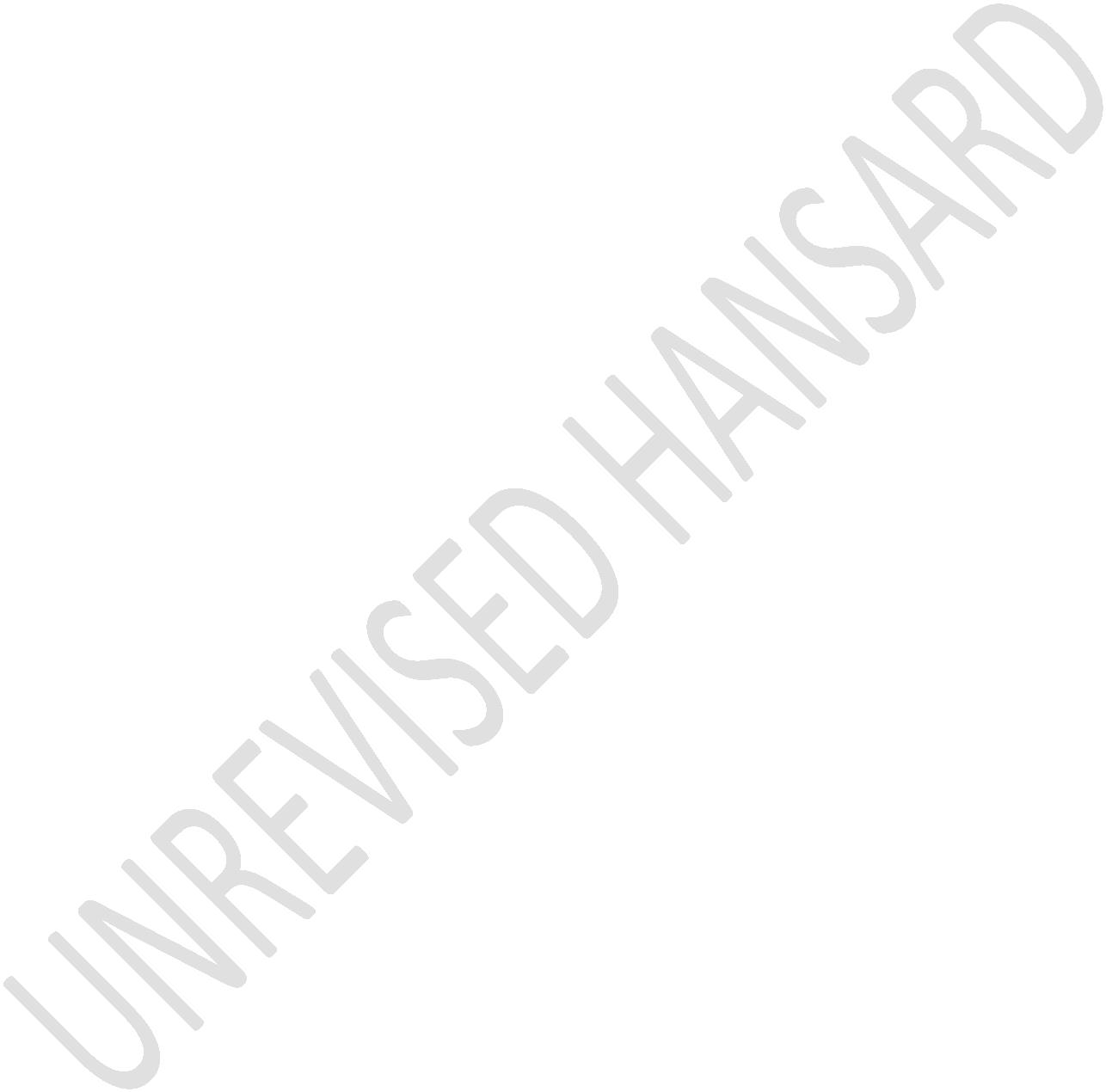 